Анализ зам.директора по учебно-методической работеМБОУ «Табагинская средняя общеобразовательная школа имени Р.А. Бурнашова» МР «Мегино-Кангаласский улус»на 2016 – 2017 учебный годВ 2016 – 2017 учебном году школа работает по теме: «Формирование предпринимательских, информационно-экономических компетенций у сельских школьников». Школа является пилотной по проекту «Музыка для Всех» с 2015 г.Всего учащихся на начало учебного года – 144 (I ступени – 55, II ступени – 58, III ступени – 31), на конец – 139Всего работали педагогов: администрация школы – 3 человек (Бурнашева Н.В. – директор, Неустроева А.А. – зам.директора по УВР, Брызгалова Т.А. – зам.директора по ВР); библиотекарь – 1 (Филиппова Е.Г.), соцпедагог – 1 (Романова М.З., Степанова С.Г.); педагог доп.образования - 2 (Иванов А.Н., Григорьева Л.А.); школьный психолог (Бурнашева А.Н.), ОДО (Гоголева М.И.), учителей - 28 (Григорьева В.Н., Маркова А.Г., Саввина Т.И., Степанова Р.Д. - учителя начальных классов; Романова П.Г., Максимова А.Е. – учителя математики, Егорова Л.П. - учитель информатики; учитель физики – Собакина В.Е., Софронова А.П. - учитель химии, биологии; Иванов А.Н. - учитель географии; Макарова П.Т., Керемясова Е.Ф., Филиппова Е.Г. - учителя родного языка и литературы, КНРС(Я); Романов М.М. - учитель истории, обществознания; Бурнашева П.А., Бурнашева Н.В., Луковцева С.Л. - учителя русского языка и литературы; Слепцова В.В., Шамаев Н.М. - учителя английского языка; Неустроева А.А. – учитель основы предпринимательства; Алексеев М.Ф., Зыков П.П., Гоголева М.И., - учителя физической культуры; Герасимов И.Н., Брызгалова Т.А. - учителя технологии; Негнюров Н.С. - учитель ОБЖ; Елисеева М.Д. - учитель музыки; Брызгалов П.Р. – учитель изобразительного искусства. Итого учителей - 28: в т.ч. по совместительству-1; всего педагогов по школе- 36.Сравнительная таблица квалификационных категорий Административные контрольные работыза 1 четвертьза 2 четвертьза 3 четвертьза 4 четвертьУправленческие контрольные работы по тексту РУО (декабрь 2016 г.)Управленческие контрольные работы по тексту РУО (март 2017 г.)Республиканские контрольные работы по тексту МО РС(Я)УКР по тексту РУОСводная ведомость школьного этапа ВСОШ на 2016 – 2017 учебный годII улусная олимпиада по предпринимательствуКустовой этап ВСОШ на 2016 – 2017 учебный годМуниципальный этап ВСОШРеспубликанская олимпиада по предпринимательству школьников и студентов АУДПО «Бизнес-школа» РС(Я)Заочный этап ВСОШ по педагогике и психологииРеспубликанский этап ВСОШIII республиканский конкурс творческих продуктов старшеклассников «Ай, уол!» СВФУ ПИГ. Самара 11 Открытая Международная научно-исследовательская конференция молодых исследователей «Образование. Наука. Профессия»Улусная музейная олимпиадаСетевое издание «Центр дистанционного образования «Прояви себя» Всероссийская интернет-олимпиада по математикеУлусное инженерное соревнование «Малая академия наук»Форум «Бизнес планирование и автомоделирование» на базе НБСОШ№1 от 14.04.2017 г.13 октября 2016 года на нашей базе проведен улусный слет молодых педагогов «Старт в профессию». В нем всего приняли участие из 26 школ улуса и 3 детских садов 108 участника.Распространение опытаПрофессиональные конкурсыПовышение квалификации учителей на 2016 – 2017 учебный годОпубликованы «Материалы улусных Бурнашовских чтений» (2007 – 2016 г.г.) в 70-летию Роберта Андреевича Бурнашова / (составители Бурнашева Н.В., Брызгалова П.Г., Неустроева А.А.) – Якутск: Сайдам, 2017. – 224 с.ПубликацииПубликацииНПК, конкурсы приняли участиеУлусные Арбитовские чтения03.03.2017 г. на базе нашей школы прошли улусные Арбитовские чтения по теме: “Ап тыллар кистэлэҥ уохтарын кылааннаах туйгуна поэт, тылбаасчыт И. Е. Слепцов – Арбита”. Приняли участие 8 школ улуса (МСОШ№1, Тюнгюлюнская, Томторская, Елечейская коррекционная школа, Алтанская, Нахаринская, Хаптагайская, Табагинская) 59 участников.СВФУ ФЭИ Конференция Бурнашова Р.А.25.03.2017 г. учащиеся МБОУ «Табагинская средняя общеобразовательная школа имени Р.А. Бурнашова» приняли участие в Научной конференции к юбилею со дня рождения заслуженного экономиста РФ Бурнашова Роберта Андреевича, в рамках «Недели экономической науки» Финансово-экономического института.1. Бурнашев Алексей - 10класс2. Климентов Дмитрий – 11 класс3. Федорова Саргы – 11 класс4. Абышева Ксения – 11 класс5. Кузьмина Сардана – 11 классПо итогам конференции Абышева Ксения – Диплом II степениКузьмина Сардана – Диплом III степениТакже приняли участие в в чемпионате по решению бизнес-кейса “Будущее уже здесь. Кто создает новую экономику РС (Я). По итогам чемпионата бизнес-кейса команда Табагинской СОШ “Бурнашовцы» заняла I место.НПК “Вместе мы сила” Против Туберкулеза, проведенный ЦРБ “Мегино-Кангаласского улуса”НПК улусные Сергучевские чтения3 класс (уч: Григорьева В.Н.)Русский язык  04.05.17Бурнашева Галя- диплом 1 степени (30баллов из30)Егорова Полина – диплом 2 степени (28баллов из 30)Глазкова Даша -  диплом 2 степени (28баллов  из 30)Математика 04.05.17Бурнашева Галя- диплом 2 степени (28баллов из 30)Егорова Полина – диплом 2 степени (28баллов из 30)Глазкова Даша -  диплом 2 степени (28баллов  из 30)Окружающий мир 04.05.17Бурнашева Галя- сертификат (24баллов из 30)Егорова Полина – сертификат (24баллов из 30)Глазкова Даша -  сертификат (22баллов  из 30)Литературное чтение 10.05.17Бурнашева Галя- диплом 1 степени (30баллов из30)Егорова Полина – диплом 3 степени (26баллов из 30)Глазкова Даша -  диплом 3 степени (26баллов  из 30)2класс (уч: Степанова Р.Д)Математика 13.05.17Слепцова Анита –диплом 2степени (27баллов из 30)Баянакова Лида- диплом 2 степени (27баллов из 30)Бурнашева Сардаана – диплом 2 степени (27баллов из30)Русский язык 13.05.17Слепцова Анита –диплом 2степени (28баллов из 30)Баянакова Лида- диплом 3 степени (25баллов из 30)Бурнашева Сардаана – сертификат (20баллов из30)Литературное чтениеСлепцова Анита –диплом 3степени (24баллов из 30)Баянакова Лида- сертификат (17баллов из 30)Бурнашева Сардаана – сертификат (17баллов из30)Информатика (уч: Егорова Л.П.)3классБурнашева Галя- сертификат (13баллов из 30)Егорова Полина – диплом 3 степени (25баллов из 30)Глазкова Даша -  сертификат (15баллов  из 30)2классСлепцова Анита –сертификат (8 баллов из 30)Баянакова Лида- сертификат (8 баллов из 30)Бурнашева Сардаана – сертификат (15баллов из30)Итоги успеваемости за I четверть 2016-2017 учебный годМБОУ «Табагинская средняя общеобразовательная школа»Итоги успеваемости за II четверть 2016-2017 учебный годМБОУ «Табагинская средняя общеобразовательная школа»Итоги успеваемости за III четверть 2016-2017 учебный годМБОУ «Табагинская средняя общеобразовательная школа»Итоги успеваемости за IV четверть 2016-2017 учебный годМБОУ «Табагинская средняя общеобразовательная школа»Итоги успеваемости за 2016-2017 учебный годМБОУ «Табагинская средняя общеобразовательная школа»Пропуски уроков за 1 полугодие 2016 – 2017 учебного годаПропуски уроков за 2 полугодие 2016 – 2017 учебного годаПропуски уроков за 2016 – 2017 учебный годВсероссийские проверочные работы (ВПР) для 4 класса2016 – 2017 учебный годАнализ контрольной работыпо якутскому языку и литературе – сочинение,  в XI кл. МБОУ «Табагинская СОШ»Анализ контрольной работыпо якутскому языку и литературе – изложение,  в IX кл. МБОУ «Табагинская СОШ»Переводные экзамены в 8 и 10 классах8 класс10 классОбразовательные технологииПосещение уроковБыло посещено 140 уроков. Из них административные контрольные работы – 51, управленческие контрольные работы по тексту управления образования – 27, РКР - 3, зам.дир.по УВР – 21, директором школы – 5, руководителями МО – 33. Учителя предметники используют ИКТ, как дидактический материал. У всех предметников внедрены бизнес-компоненты, агрокомпоненты в рабочих программах.Справкао выполнении учебной программы Цель: проверить выполнение программ по предметам учебного плана за 2016-2017 учебного года. Сроки: конец мая Проверяющий: зам. директора по УВР - Неустроева А.А.Согласно плану внутришкольного контроля была произведена проверка выполнения программ по предметам учебного плана за 2016-2017 учебного года.Проверка осуществлялась зам. директора по УВР. Были проверены тематические планирования учителей предметников и соответствие их записям проведения учебных занятий в классном журнале. Выполнение учебной программы внеаудиторных занятийВыполнение учебной программы домашнего обученияВыполнение программы за годИтоги ГИА в форме ОГЭИтоги ГИА в форме ЕГЭПроблемы, задачи на следующий годИсп. Неустроева А.А.Квалификационная категорияНачало годаКонец годаВысшая55Первая99СЗД1011Базовая 43ПредметКлассДата проведенияОтв. учительВыполнениеКачествоМатематика524.10.2016Максимова А.Е.10062,5Математика625.10.2016Максимова А.Е.9070Математика724.10.2016Романова П.Г.63,645,4Математика824.10.2016Максимова А.Е.66,733,3Математика1024.10.2016Максимова А.Е.10050Русский язык525.10.2016Бурнашева П.А.10057Русский язык624.10.2016Луковцева С.Л.10054,54Русский язык725.10.2016Луковцева С.Л.10054,54Русский язык824.10.2016Бурнашева П.А.7766,6Русский язык1025.10.2016Бурнашева П.А.66,622Английский язык525.10.2016Слепцова В.В.10057Английский язык626.10.2016Слепцова В.В.10060Английский язык726.10.2016Слепцова В.В.10063,6Английский язык825.10.2016Слепцова В.В.10077Английский язык1024.10.2016Шамаев Н.М.37,512,5ПредметКлассДата проведенияОтв. учительВыполнениеКачествоФизика713.12.2016Собакина В.Е.10054.5Физика813.12.2016Собакина В.Е.10043Физика1013.12.2016Собакина В.Е.10033.3Русский язык513.12.2016Бурнашева П.А.10057Русский язык613.12.2016Луковцева С.Л.10070Русский язык713.12.2016Луковцева С.Л.10060Русский язык814.12.2016Бурнашева П.А.8366Русский язык1013.12.2016Бурнашева П.А.10025Химия814.12.2016Софронова А.П.66,650Химия1013.12.2016Софронова А.П.10033,3ПредметКлассДата проведенияОтв. учительВыполнениеКачествоЯкутский язык521.03.2017Керемясова Е.Ф.87,550Якутский язык620.03.2017Керемясова Е.Ф91,675Якутский язык722.03.2017Керемясова Е.Ф63,654,5Якутский язык821.03.2017Макарова П.Т.10087,5Математика520.03.2017Максимова А.Е.77.855.6Математика621.03.2017Максимова А.Е.91.733.3Математика720.03.2017Романова П.Г.6030Математика821.03.2017Максимова А.Е.88.966.7Математика1020.03.2017Максимова А.Е.66,711,1История622.03.2017Романов М.М.91,750История721.03.2017Романов М.М.8040История822.03.2017Романов М.М.10055,6История1022.03.2017Романов М.М.10055,6ПредметКлассДата проведенияОтв. учительВыполнениеКачествоМатематика512.05.2017Максимова А.Е.10037,5Математика612.05.2017Максимова А.Е.9040Математика712.05.2017Романова П.Г.8040Русский язык511.05.2017Бурнашева П.А.10085Русский язык611.05.2017Луковцева С.Л.9070Русский язык713.05.2017Луковцева С.Л.10045,5Информатика815.05.2017Егорова Л.П.88,977,8Информатика1013.05.2017Егорова Л.П.10050Обществознание615.05.2017Романов М.М.10058Обществознание713.05.2017Романов М.М.10040Обществознание813.05.2017Романов М.М.8866Обществознание1012.05.2017Романов М.М.10050предметыклассыВсего учащихсяВыполнили контрольную работуПолучили оценкуПолучили оценкуПолучили оценкуПолучили оценку% выполнения% качестваСОК (степень обученности класса)предметыклассыВсего учащихсяВыполнили контрольную работу«5»«4»«3»«2»% выполнения% качестваСОК (степень обученности класса)Математика41313125561,523,133,8Математика588212362,537,546,0Математика61111022736,418,221,1Математика71110023550,020,026,8Математика898214187,537,555,0Математика10990450100,044,452,0итого по предмету:итого по предмету:6159512212166,330,134,8Обществознание61111015554,59,125,1Обществознание711110560100,045,551,6Обществознание8970430100,057,156,6Обществознание91313039192,323,142,2Обществознание10990090100,00,039,6Обществознание1119160014287,50,033,5итого по предмету:итого по предмету:726701346889,122,537,6Якутский язык31084130100,062,575,5Якутский язык413121560100,050,055,7Якутский язык585220180,080,072,0Якутский язык61111172190,972,759,3Якутский язык71110423190,060,066,8Якутский язык8983410100,087,578,0итого по предмету:итого по предмету:6254152115393,568,863,3предметыклассыВсего учащихсяВыполнили контрольную работуПолучили оценкуПолучили оценкуПолучили оценкуПолучили оценку% выполнения% качестваСОК (степень обученности класса)предметыклассыВсего учащихсяВыполнили контрольную работу«5»«4»«3»«2»% выполнения% качестваСОК (степень обученности класса)Английский язык413125430100,075,074,7Английский язык5974120100,071,481,1Английский язык61212137191,733,348,0итого по предмету:итого по предмету:343110812148,630,063,7Биология61211015554,59,125,1Биология71110006560,00,024,8Биология89924266,722,233,8Биология109812537,512,521,0итого по предмету:итого по предмету:413804171736,57,323,7Информатика8990450100,044,452,0Информатика10930030100,00,046,7итого по предмету:итого по предмету:1812048033,37,448,0ПредметКлассДата проведенияОтв. учительВыполнениеКачествоРусский язык823.11.2016Бурнашева П.А.66,633,3Математика329.11.2016Григорьева В.Н.5030Математика730.11.2016Романова П.Г.54,518,18ПредметКлассДата проведенияОтв. учительВыполнениеКачествоМатематика320.12.2016Григорьева В.Н.Математика420.12.2016Маркова А.Г.Математика520.12.2016Максимова А.Е.Обществознание620.12.2016Романов М.М.Обществознание1120.12.2016Романов М.М.Якутский язык720.12.2016Керемясова Е.Ф.Якутский язык820.12.2016Макарова П.Т.Математика621.12.2016Максимова А.Е.Математика721.12.2016Романова П.Г.Обществознание821.12.2016Романов М.М.Обществознание1021.12.2016Романов М.М.Якутский язык321.12.2016Григорьева В.Н.Якутский язык421.12.2016Маркова А.Г.Математика822.12.2016Максимова А.Е.Математика1022.12.2016Максимова А.Е.Обществознание722.12.2016Романов М.М.Обществознание922.12.2016Романов М.М.Якутский язык522.12.2016Керемясова Е.Ф.Якутский язык622.12.2016Керемясова Е.Ф.№ПредметСрокУчительКлассКол-во участников1Математика18.10.2016Максимова А.Е.5СВОШ42География19.10.2016Иванов А.Н.622География19.10.2016Иванов А.Н.732География19.10.2016Иванов А.Н.832География19.10.2016Иванов А.Н.932География19.10.2016Иванов А.Н.1032География19.10.2016Иванов А.Н.1143Общество19.10.2016Романов М.М.733Общество19.10.2016Романов М.М.853Общество19.10.2016Романов М.М.953Общество19.10.2016Романов М.М.1083Общество19.10.2016Романов М.М.1154Английский язык 19.10.2016Шамаев Н.М.Слепцова В.В.914Английский язык 19.10.2016Шамаев Н.М.Слепцова В.В.1165Математика19.10.2016Максимова А.Е.6 СВОШ26Химия20.10.2016Софронова А.П.827Экология20.10.2016Брызгалов П.Р.957Экология20.10.2016Брызгалов П.Р.1048Биология20.10.2016Софронова А.П.738Биология20.10.2016Софронова А.П.838Биология20.10.2016Софронова А.П.958Биология20.10.2016Софронова А.П.1038Биология20.10.2016Софронова А.П.1149Математика20.10.2016Романова П.Г.7СВОШ510Якутский язык21.10.2016Макарова П.Т.Керемясова Е.Ф.9510Якутский язык21.10.2016Макарова П.Т.Керемясова Е.Ф.10511Якутская литература21.10.2016Керемясова Е.Ф.9411Якутская литература21.10.2016Керемясова Е.Ф.10311Якутская литература21.10.2016Керемясова Е.Ф.11712Русский язык21.10.2016Бурнашева П.АЛуковцева С.Л..7412Русский язык21.10.2016Бурнашева П.АЛуковцева С.Л..8412Русский язык21.10.2016Бурнашева П.АЛуковцева С.Л..9312Русский язык21.10.2016Бурнашева П.АЛуковцева С.Л..10312Русский язык21.10.2016Бурнашева П.АЛуковцева С.Л..11713Математика21.10.2016Максимова А.Е.Романова П.Г.8СВОШ313Математика21.10.2016Максимова А.Е.Романова П.Г.9СВОШ413Математика21.10.2016Максимова А.Е.Романова П.Г.10213Математика21.10.2016Максимова А.Е.Романова П.Г.11214История19.10.2016Романов М.М.7314История19.10.2016Романов М.М.8514История19.10.2016Романов М.М.9614История19.10.2016Романов М.М.10514История19.10.2016Романов М.М.115ФИ ученикаНазвание бизнес-проектаМестоРуководительБурнашев ЖеняДиплом I степениГригорьева Л.А.Климентов ДимаПриглашение в Республиканскую олимпиадуЕлисеева М.Д.№ПредметКлассКол-во участниковМестоМестоФИ ученикаШколаМуниц. этапФИ ученикаНабранный балл% выполненияФИО учителя1Математика 561-21-2Брызгалов ТоляТСОШ1Брызгалов Толя1664Максимова А.Е.1Математика 561-21-2Слепцов ВадимБСОШ1Математика 5633Бурнашева ЮляТСОШ1Математика 6911Лобанов СайаанМорук1Математика 6922Гаврильев АндрейБСОШ1Математика 693-43-4Павлов ГарикМорук1Математика 693-43-4Захарова АлинаТСОШ1Математика 71311Бояров ЭдикМорук1Математика 71322Яковлева АсяАлтан1Математика 71333Керемясова РозаТСОШ1Математика 8611Борисова ЛизаБСОШ1Математика 8622Романов МаксимТСОШ1Романов Максим10,535Максимова А.Е.1Математика 8633Лобанов СашаМорук1Математика 9711Белолюбская АленаТСОШ1Математика 972-32-3Сивцев ЛевБСОШ1Математика 972-32-3Солдатов ДанилБСОШ1Математика 10411Климентова АленаТСОШ1Математика 10422Иванов НьургунБСОШ1Математика 10433Санникова МайяТСОШ1Математика 111011Марков АйаалТСОШ1Марков Айаал723,3Максимова А.Е.1Математика 11102-32-3Федорова СаргыТСОШ1Математика 111033Солдатов АлексейБСОШ2Якутский язык9611Борисова ЛераБСОШ2Якутский язык9622Санникова ЮляТСОШ1Санникова Юля35,5Керемясова Е.Ф.2Якутский язык9633Барабанова АрчыАлтан1Белолюбская Алена33,5Керемясова Е.Ф.2Якутский язык10711Васильева ЛераБСОШ2Якутский язык10722Бурнашева ВероникаТСОШ2Якутский язык10733Попова СаргыАлтан2Якутский язык11311Николаева ЭльвираБСОШ1Федорова Саргы43Макарова П.Т.2Якутский язык11322Васильева СахаянаБСОШ3Русский язык7811Билюкина ЯнаАлтан3Русский язык7822Билюкина ТуйаараАлтан3Русский язык7833Тарасова АринаТСОШ3Русский язык8911Борисова ЛизаБСОШ3Русский язык8922Назаров ПетяАлтан3Русский язык8933Алексеева ИннаТСОШ3Русский язык9811Белолюбская АленаТСОШ3Русский язык9822Можаров СашаБСОШ3Русский язык9833Санникова ЮляТСОШ3Русский язык10811Стручкова ЛюцияАлтан3Русский язык10822Аргунова СаргыБСОШ3Русский язык10833Лобанов ГеоргийМорук3Русский язык11811Николаева ЭльвираБСОШ3Русский язык11822Федорова СаргыТСОШ1Федорова Саргы23,551Луковцева С.Л.3Русский язык11833Матчитов АлешаАлтан4Химия8511Керемясова ЭльзаТСОШ1Керемясова Эльза12Софронова А.П.4Химия8522Маркова АйыынаТСОШ4Химия8533Лобанов СашаМорук4Химия9311Билюкина ЛюдаАлтан4Химия9322Сыромятников АндрейБСОШ4Химия10411Хван АлинаБСОШ4Химия1042-32-3Билюкин СлаваБСОШ4Химия1042-32-3Иванов НьургунБСОШ4Химия11411Билюкин ГошаАлтан4Химия11422Попов РостиславАлтан5История7511Марков АйталТСОШ5История752-32-3Бояров ЭдикМорук5История752-32-3Чямпин СашаБСОШ5История8411Маркова АйыынаТСОШ5История842-32-3Лобанов СашаМорук5История842-32-3Стручков АлешаБСОШ5История9511Белолюбская АленаТСОШ5История9522Калитин АндрейМорук5История953-43-4Барабанова АрчыАлтан5История953-43-4Малгаров СашаБСОШ5История10211Билюкин ВиталийАлтан5История10222Иванов НьургунБСОШ5История11711Новгородов АлексейБСОШ5История11722Бурцев ТоляТСОШ1Бурцев Толя29Романов М.М.5История1173-43-4Бурцева ДианаТСОШ1Бурцева Диана20Романов М.М.5История1173-43-4Матчитов АлешаАлтан6Английский языкБютейдяхская СОШ9111Белолюбская АленаТСОШ6Английский языкБютейдяхская СОШ100006Английский языкБютейдяхская СОШ11411Романова АляТСОШ6Английский языкБютейдяхская СОШ11422Марков АйаалТСОШ1Марков Айаал30Шамаев Н.М.7Физика7311Яковлева АсяАлтан07Физика7322Чямпин СашаБСОШ07Физика7333Билюкина ЯнаАлтан07Физика8811Осипов АйаалБСОШ07Физика8822Кириллина КсюшаБСОШ07Физика8833Попов ВиталийАлтан07Физика9611Солдатов ДанилБСОШ07Физика9622Романова КираТСОШ07Физика9633Билюкина ЛюдаАлтан07Физика10511Сидоров ДимаБСОШ07Физика10522Иванов НьургунАлтан07Физика10533Билюкин СлаваАлтан07Физика11611Солдатов АлексейБСОШ07Физика11622Калачев АйсенТСОШ07Физика11633Марков АйаалТСОШ08Якутская литература и ЯНК9611Билюкина ЛюдаАлтан8Якутская литература и ЯНК9622Санникова ЮлияТСОШ1Санникова Юлия69Керемясова Е.Ф.8Якутская литература и ЯНК9633Белолюбская АленаТСОШ1Белолюбская Алена65Керемясова Е.Ф.8Якутская литература и ЯНК10811Бурнашева ВероникаТСОШ1Бурнашева Вероника80Керемясова Е.Ф.8Якутская литература и ЯНК10822Чямпина ЮлияБСОШ8Якутская литература и ЯНК10833Чычахова ВасилинаТСОШ1Чичахова Василина74,3Керемясова Е.Ф.8Якутская литература и ЯНК11611Васильева СахайаанаБСОШ8Якутская литература и ЯНК1162-32-3Слепцова СаргыТСОШ1Слепцова Саргы60Макарова П.Т.8Якутская литература и ЯНК1162-32-3Романова АляТСОШ1Романова Аля60Макарова П.Т.9ГеографияБютейдяхская СОШ7222Филиппов ТускулТСОШ1Филиппов Тускул12,5Иванов А.Н.9ГеографияБютейдяхская СОШ8211Маркова АйыынаТСОШ9ГеографияБютейдяхская СОШ929ГеографияБютейдяхская СОШ10233Бурнашева ВероникаТСОШ9ГеографияБютейдяхская СОШ11222Бурцев ТоляТСОШБурцев Толя18,5Иванов А.Н.9ГеографияБютейдяхская СОШ11222Бурцев ТоляТСОШАбышева КсюшаПризерИванов А.Н.10Информатика8611Назаров ПетяАлтан10Информатика8622Сидоров ВадимАлтан10Информатика8633Маркова АйыынаТСОШ10Информатика9311Санникова ЮляТСОШ1Санникова Юлия4Егорова Л.П.10Информатика9322Николаев СарыалАлтан10Информатика9333Бурнашев ЮрианТСОШ10Информатика10211Иванов НьургунБСОШ10Информатика11111Бурнашев ИльяБСОШ11Биология7711Пахомов СпартакАлтан11Биология772-32-3Стручков ЭдикАлтан11Биология772-32-3Керемясова РозаТСОШ1Керемясова Роза12Софронова А.П.11Биология772-32-3Яковлева АсяАлтан11Биология851-2-31-2-3Билюкина ЛуизаАлтан11Биология851-2-31-2-3Гаврильев ЭрэлАлтан11Биология851-2-31-2-3Романов МаксимТСОШ11Биология9711Скрябин ТимаМорук11Биология9722Осипов ЕгорБСОШ11Биология973-43-4Сыромятников АндрейБСОШ11Биология973-43-4Барабанова АрчыАлтан11Биология10611Васильева ЛераБСОШ11Биология10622Иванова НадяАлтан11Биология10633Хван АлинаБСОШ11Биология11711Попов СпираАлтан11Биология11722Кузьмина СарданаТСОШ11Биология1173-43-4Билюкин ГошаАлтан11Биология1173-43-4Калачев АйсенТСОШ12Русская литератураБютейдяхская СОШ7222Тарасова АринаТСОШ12Русская литератураБютейдяхская СОШ8222Саввина АйсенаТСОШ12Русская литератураБютейдяхская СОШ9211Белолюбская АленаТСОШ1Белолюбская Алена81Луковцева С.Л12Русская литератураБютейдяхская СОШ9222Санникова ЮлияТСОШ1Санникова Юлия75Луковцева С.Л.12Русская литератураБютейдяхская СОШ1023Бурнашева ВероникаБурнашева ВероникаТСОШ12Русская литератураБютейдяхская СОШ1142Федорова СаргыФедорова СаргыТСОШ1Федорова Саргы70Бурнашева Н.В.12Русская литератураБютейдяхская СОШ1143Бурнашева ВаляБурнашева ВаляТСОШ13ЭкологияБютейдяхская СОШ8213ЭкологияБютейдяхская СОШ911Семенов Андрей20Брызгалов П.Р.13ЭкологияБютейдяхская СОШ1032Бурнашев ЖеняБурнашев ЖеняТСОШ13ЭкологияБютейдяхская СОШ1033Санникова МайяСанникова МайяТСОШ14Обществознание731Яковлева АсяЯковлева АсяАлтан014Обществознание732Баяров ЭдикБаяров ЭдикМорук014Обществознание733Чямпин СашаЧямпин СашаБСОШ014Обществознание831Стручков АлешаСтручков АлешаБСОШ014Обществознание832Алексеева ИннаАлексеева ИннаТСОШ014Обществознание833Маркова АйыынаМаркова АйыынаТСОШ014Обществознание951Малгаров СашаМалгаров СашаБСОШ014Обществознание952Скрябин ТимаСкрябин ТимаМорук014Обществознание953Сыромятников АндрейСыромятников АндрейАлтан014Обществознание1041Билюкин ВиталийБилюкин ВиталийАлтан014Обществознание1042Иванов НьургунИванов НьургунБСОШ014Обществознание1043Аргунова СаргыАргунова СаргыБСОШ014Обществознание1171Федорова СаргыФедорова СаргыТСОШ014Обществознание1172Матчитов АлешаМатчитов АлешаАлтан014Обществознание1173Солдатов АлексейСолдатов АлексейБСОШ015Педагогика и психология1041Санникова МайяСанникова МайяТСОШ1Санникова Майя28Брызгалова П.Г.15Педагогика и психология1042Бурнашева ВероникаБурнашева ВероникаТСОШ1Бурнашева Вероника23Брызгалова П.Г.15Педагогика и психология1043Яковлева ЛилияЯковлева ЛилияТСОШ1Яковлева Лилия22Брызгалова П.Г.15Педагогика и психология1043Яковлева ЛилияЯковлева ЛилияТСОШ1Климентова Алена21Брызгалова П.Г.16ОБЖ1112Абышева КсюшаАбышева КсюшаТСОШ1Абышева Ксения50Алексеев М.Ф.17Экономика912Санникова ЮлияСанникова ЮлияТСОШ1Санникова Юлия18Неустроева А.А.17Экономика1021Яковлева ЛилияЯковлева ЛилияТСОШ1Яковлева Лилия10Неустроева А.А.17Экономика1022Санникова МайяСанникова МайяТСОШ18Астрономия912Санникова ЮлияСанникова ЮлияТСОШ19МХК10119МХК1111Кузьмина СарданаКузьмина СарданаТСОШ020Право911Санникова ЮлияСанникова ЮлияТСОШ020Право1021Яковлева ЛилияЯковлева ЛилияТСОШ020Право1022Санникова МайяСанникова МайяТСОШ020Право1111Кузьмина СарданаКузьмина СарданаТСОШ0№ФИКлассПредметМестоУчитель1Филиппов Тускул7География3Иванов А.Н.2Белолюбская Алена9Русская литература1Луковцева С.Л.3Белолюбская Алена9Якутский язык3Керемясова Е.Ф.4Бурнашева Вероника10Якутская литература2Керемясова Е.Ф.5Яковлева Лилия10Педагогика и психология2-3Брызгалова П.Г.6Марков Сандал8Биология3Софронова А.П.7Санникова Юлия9Экономика2Неустроева А.А.№ФИКлассНазвание бизнес-проектаМестоУчитель1Климентов Дима111Елисеева М.Д.2Никитин Игорь10Номинация 10 т.рб.Григорьева Л.А.№ФИКлассПредметМестоУчитель1Бурнашева Вероника10Педагогика и психологияГрамота эссеБрызгалова П.Г.№ФИКлассПредметМестоУчитель1Федорова Саргы11Якутский язык1Макарова П.Т.2Бурнашева Вероника10Педагогика и психология1Брызгалова П.Г.№ФИКлассСекцияМестоУчитель1Аргунов Ганя9ТехникаДиплом 1 ст.Брызгалова П.Г.2Шишигин Валера11Охота, рыбалка и туризмДиплом 3 стЕлисеева М.Д.3Брызгалов Толя5Предпринимательство и бизнесДиплом 3 стБрызгалова Т.А. Брызгалов П.Р.4Бурнашев Алеша10Сертификат об участииСертификат об участииЕлисеева М.Д.5Никитин Игорь10Сертификат об участииСертификат об участииГригорьева Л.А.6Климентов Дима11Сертификат об участииСертификат об участииЕлисеева М.Д.7Бурнашев Женя10Сертификат об участииСертификат об участииГригорьева Л.А.8Петров Мичил9Сертификат об участииСертификат об участииБурнашева Н.Н.№ФИКлассСекцияМестоУчитель1Климентов Дима11Экономика3Елисеева М.Д.2Аргунов Ганя9Техническое творчество и роботехникаЛауреатНоминация «Социальная значимость»Брызгалова П.Г.Бурнашева Н.Н.3Бурнашев Женя Никитин Игорь10Дизайн3Григорьева Л.А.4Шишигин Валера11Экология ЛауреатЕлисеева М.Д.№ФИКлассЭтапы конкурсаМестоБиблиотекарь1Захарова Алина61 этап музейно-краеведческая викториналауреатМакарова П.Т.2Белолюбская Алена91 этап музейно-краеведческая викторинаДиплом 3 ст.Макарова П.Т.3Брызгалов Толя51 этап музейно-краеведческая викторинапоощрениеМакарова П.Т.4Бурнашева Вероника102 этап конкурс музейных проектовДиплом 1 ст.Макарова П.Т.5Белолбская Алена92 этап конкурс музейных проектовДиплом 3 ст.Макарова П.Т.6Алексеева Инна82 этап конкурс музейных проектовпоощрениеМакарова П.Т.7Командный итог1-2 местоМакарова П.Т.№ФИКлассДатаМестоУчитель1Климентов Проня716.02.2017ПобедительРоманова П.Г.2Керемясова Роза716.02.2017Призер Романова П.Г.3Керемясова Роза716.03.2017ПризерРоманова П.Г.4Брызгалова Яна713.04.2017ПобедительРоманова П.Г.5Керемясова Роза713.04.2017ПобедительРоманова П.Г.6Брызгалова Яна711.05.2017ПобедительРоманова П.Г.7Керемясова Роза711.05.2017ПризерРоманова П.Г.№ФИКлассМестоУчитель1Брызгалов Толя51Максимова А.Е.№ФИКлассСекцияМестоУчитель1Бурнашева Галя3№3 «модель бизнеса и бизнесмена, реклама» Мини-игрушкиДиплом 1 ст.Григорьева В.Н.2Глазкова Даша3№4 «Автомоделирование» Переносной курятникДиплом1 местоГригорьева В.Н.3Егорова Полина3№3 «модель бизнеса и бизнесмена, реклама» Мини-игрушкиДиплом 1 ст.Григорьева В.Н.ФИО учителяНазвание работыНазвание семинараМестоМесто проведенияСлепцова В.В.Открытый урокУлусный слет молодых учителейСертификат о распространении опытаМБОУ «Табагинская СОШ им. Р.А. Бурнашова»Луковцева С.Л. Шамаев Н.М.Речевой этикетУлусный слет молодых учителейСертификат о распространении опытаМБОУ «Табагинская СОШ им. Р.А. Бурнашова»Романов М.М.Гражданская война и иностранная интервенция (1918-1922)Улусный слет молодых учителейСертификат о распространении опытаМБОУ «Табагинская СОШ им. Р.А. Бурнашова»Григорьева Л.А.Мастер-класс изделия из мастики 15-летие МБУ ДО «ЦДОД» Табагинское КМОСертификат о распространении опытаМБОУ «Табагинская СОШ им. Р.А. Бурнашова»Маркова М.В.Мастер-класс кылтан оцоьуктар15-летие МБУ ДО «ЦДОД» Табагинское КМОСертификат о распространении опытаМБОУ «Табагинская СОШ им. Р.А. Бурнашова»Брызгалова П.Г.Мастер-класс Журналистика15-летие МБУ ДО «ЦДОД» Табагинское КМОСертификат о распространении опытаМБОУ «Табагинская СОШ им. Р.А. Бурнашова»Григорьева Л.А.Мастер-класс сахалыы курга харысхалСовещание директоров 10.03.2017 г.МБОУ «Техтюрская СОШ»Максимова А.Е.За работу в организации районной математической школы «Лаборатория знаний»Апрель, 2017 г.Майинский лицейНеустроева А.А..Доклад «Основы экономики в школе – как один из факторов формирования предпринимательских компетенций»Республиканская НПК посвященная 100-летию В.Ф. Афанасьева - АлданскогоСертификат о распространении опытаИРОиПК г. Якутск 07.04.2017 г.Елисеева М.Д.Доклад «Психолого-педагогическое сопровождение проекта «Музыка для Всех»Республиканская НПК посвященная 100-летию В.Ф. Афанасьева - АлданскогоСертификат о распространении опытаИРОиПК г. Якутск 07.04.2017 г.Брызгалова Т.А.Доклад «Из опыта работы МО педагогов ДО и мастеров производственного обучения»Республиканская НПК посвященная 100-летию В.Ф. Афанасьева - АлданскогоСертификат о распространении опыта Диплом 3 ст.ИРОиПК г. Якутск 07.04.2017 г.Елисеева М.Д.Мастер-класс по реализации проекта «Музыка для всех»Методическая встреча школы №21 г. Якутска и МБОУ «Табагинской СОШ им. Р.А. Бурнашова»Сертификат о распространении опыта08.04.2017 г. МБОУ «Табагинская СОШ»Неустроева А.А.Доклад о направлении школыМетодическая встреча школы №21 г. Якутска и МБОУ «Табагинской СОШ им. Р.А. Бурнашова»Сертификат о распространении опыта08.04.2017 г. МБОУ «Табагинская СОШ»КонкурсФИОНазваниеМестоV Всероссийский образовательный форум «Школа будущего. Проблемы и перспективы развития современного образования в РоссииV Всероссийский образовательный форум «Школа будущего. Проблемы и перспективы развития современного образования в РоссииЛауреаты конкурса «100 лучших школ России»Диплом ЛауреатаВсероссийская блиц-олимпиада «Педагогический кубок»Романова П.Г.За участие в олимпиаде: «Информационно-коммуникационная компетентность педагога в соответствии с ФГОС»Диплом победителя 1 местоМуниципальный конкурс «Учитель года»Елисеева М.Д.Сертификат участникаМуниципальный конкурс «Молодой педагог»Романов М.М.Сертификат участникаВсероссийская олимпиада «Подари знание»Романова П.Г.За участие в олимпиаде: «Требование к современному уроку» 21.02.2017 г.1 место ПобедительВсероссийская блиц-олимпиада «Педагогический кубок»Романова П.Г.За участие в олимпиаде: «Психолого-педагогическая компетентность педагога в соответствии с ФГОС» 20.03.2017 г.1 место ПобедительВсероссийская олимпиада «Подари знание»Романова П.Г.За участие в олимпиаде: «Основы здорового образа жизни» 25.04.2017 г.1 место ПобедительУлусная деловая игра «Дойду эрэлэ»Луковцева С.Л.Участник деловой игрыДеловая игра «Дойду эрэлэ» в рамках формирования у молодежи активной гражданской позиции и вовлечения их в процессе решения социально-экономического развития районаДиплом 2 местоСертификатВсероссийская олимпиада «Педагогический успех»Романова П.Г.Номинация «Педагогический совет в современной системе образования»25.05.2017 г.Диплом участника олимпиадыIII Всероссийский образовательный форум «Проблемы и перспективы современного образования в России». Невская образовательная ассамблеяIII Всероссийский образовательный форум «Проблемы и перспективы современного образования в России». Невская образовательная ассамблеяЛауреаты конкурса «Лучшая сельская школа – 2017»Диплом Лауреата№ФИО педагога (полностью)Должность Тема курсовФундам.Проблм.Дистанц.Переподготовка в том числе пов том числе по№ФИО педагога (полностью)Должность Тема курсовФундам.Проблм.Дистанц.Переподготовка ФГОСЕГЭ1Неустроева Айыына АндреевнаЗам.дир. по УВРЮриспруденция+2Неустроева Айыына АндреевнаУчитель технологииДополнительное образование как фактор достижения нового качества образования учитель – ученик ИРОиПК 48ч +3Егорова Любовь ПрокопьевнаУчитель информатикиУчитель начальных классов+4Максимова Анастасия ЕгоровнаУчитель математикиФундаментальные курсы учителей математики (Прохоровские курсы) с9.01 – 19.01.2017г. ИРОиПК 120 ч.++5Бурнашева Наталья ВацлавовнаДиректор С 27.02 по 4.03 стажировка г. Казань6Неустроева Айыына АндреевнаЗам.дир по УВРИнвариантная часть фундаментальных курсов в объеме 48 часов+7Софронова Александра ПетровнаУчитель химии и биологииСВФУ ИНПО «Модернизации национальных систем образования: проблемы и перспективы» г.Казахстан+8Брызгалова Татьяна АнатольевнаЗам.дир по ВРСВФУ ПИ «Современные воспитательные технологии»+9Романов Михаил МихайловичУчитель истории и обществознанияСВФУ ПИ  «Современные воспитательные технологии»+10Собакина Василиса ЕгоровнаУчитель физики11Максимова Анастасия ЕгоровнаУчитель математикиУМЦ СВФУ ПИ «Технология внедрения ФГОС в ОО»++12Бурнашева Наталья ВацлавовнадиректорИРОПК «Повышение профессиональных компетенций учителей» 48 ч.+13Степанова Р.Д.Учитель начальных классов14Романов М.М.Учитель историиСамарский филиал ГАОУВО города Москвы «Московский городской педагогический университет» Сертификат в объеме 16 часов «Современные технологии воспитательной работы»15Софронова А.П.Учитель химии и биологииИНПО СВФУ «Реализация ФГОС в работе с детьми ОВЗ» с 3.03.17 по 30.03.2017+№ФИО автораНазвание статьи, брошюры, книгиИздательство1Бурнашева Н.В.УДК 371(571.56)(063) ББК 74.200(2Рос.Яку)я43 М34 «Материалы улусных Бурнашовских чтений» (2007 – 2016 г.г.) в 70-летию Роберта Андреевича Бурнашова Издательство «Сайдам» г. Якутск2Неустроева А.А.УДК 371(571.56)(063) ББК 74.200(2Рос.Яку)я43 М34 «Материалы улусных Бурнашовских чтений» (2007 – 2016 г.г.) в 70-летию Роберта Андреевича Бурнашова Издательство «Сайдам» г. Якутск3Брызгалова П.Г.УДК 371(571.56)(063) ББК 74.200(2Рос.Яку)я43 М34 «Материалы улусных Бурнашовских чтений» (2007 – 2016 г.г.) в 70-летию Роберта Андреевича Бурнашова Издательство «Сайдам» г. Якутск4Макарова П.Т.4 статьи стр. 45, 47, 51, 545Керемясова Е.Ф.1 статья стр. 626Маркова А.Г.2 статьи стр. 64, 1387Луковцева С.Л.1 статья стр. 698Саввина Т.И.1 статья стр.769Елисеева М.Д.1 статья стр. 8410Брызгалова Т.А.1 статья стр. 9111Бурнашева П.А.1 статья стр. 10512Софронова А.П.3 статьи стр. 127, 166, 19213Брызгалов П.Р.1 статья стр. 12814Григорьева В.Н.4 статьи стр.137, 171, 176, 19115Григорьева Л.А.3 статьи стр. 153, 158, 16216Бурнашева Н.В.1 статья стр. 16817Бурнашева Н.Н.2 статьи стр. 178, 18718Брызгалова П.Г.11 статей стр. 15 – 32, 73, 132, 133, 141, 218№ФИО автораНазвание статьи, брошюры, книгиИздательство1Макарова П.Т.«Мэцэ-Хацалас суруйааччылара уонна ааптардара» хомуурунньук стр.197-198Якутск, «Якутия медиа-холдинг» - 104 с.2016 г.2Макарова П.Т.«Уйэлэргэ ейдебунньук» об участниках ВОВ Мегино-Кангаласского улуса посвященный к 70-летию Победы в ВОВ Составитель воспоминаний о ветеранах ВОВЯкутск2016 г.3Макарова П.Т.Выпуск книги  « Сырдык, сылаас сыдьаайгын умнубаппыт».Якутск, «Якутия медиа-холдинг» 2016 г.4Макарова П.Т.Выпуск книги «Уот кыымнаах» в связи с 50-летним юбилеем совхоза им К.К. Байкалова. Якутск, «Якутия медиа-холдинг» 2017 г.Название НПК, конкурсовФИО участникаНазвание работыФИО учителяМестоУлусный конкурс выставка стендов «Меценатское движение в моей школе» Хаптагайская СОШБурнашева Вероника – 10 класс«Меценатское движение в моей школе»Макарова П.Т.ЛауреатУлусные НПК «Шаг в Будущее» Федорова Саргы – 11 классПедагогика и психология«Роль психологического поста в соц.проф. самоопределении старшеклассников»Брызгалова П.Г.Диплом 2ст.Улусные НПК «Шаг в Будущее» Кузьмина Сардана – 11 класс МедицинаВлияние занятий вокалом на сохранение здоровья детейЕлисеева М.Д.ЛауреатУлусные НПК «Шаг в Будущее» Климентов Дима – 11 класс исторические наукиМалый исторический памятник - мельницаМакарова П.Т.Диплом 2 ст.Улусные НПК «Шаг в Будущее» Бурнашев Женя, Никитин Игорь – 10 класс Прикладной дизайнХарысхал как один из элементов дизайна в обшивке кухонной мебелиГригорьева Л.А.Диплом 3 ст.Региональные НПК «Шаг в Будущее»Федорова Саргы – 11 классПедагогика и психология«Роль психологического поста проверь себя»Брызгалова П.Г.Диплом 3ст.Кузьмина Сардана – 11 класс МедицинаВлияние занятий вокалом на сохранение здоровья детейЕлисеева М.Д.ЛауреатРеспубликанская НПК «Шаг в Будущее»Федорова Саргы – 11 классПедагогика и психология«Роль психологического поста проверь себя»Брызгалова П.Г.Диплом 3ст.Кузьмина Сардана – 11 класс МедицинаВлияние занятий вокалом на сохранение здоровья детейЕлисеева М.Д.сертификатФИО участникаКлассНазвание работыФИО учителяМестоАманатова Маша5Хоһоон ааҕыы түмүгэДиплом 2 степениБурнашева Вероника10Хоһоон ааҕыы түмүгэЛауреатБелолюбская Алена9Тылбаас түмүгэЛауреатБурнашева Вероника10Тылбаас түмүгэДиплом 1 степениАлексеева Инна8Тылбаас түмүгэДиплом 3 степениКеремясова Эльза8Тылбаас түмүгэПоощрениеФИО участникаКлассНазвание работыФИО учителяМестоКузьмина Сардана11Елисеева М.Д.Диплом 3 степениТарасова Арина7Профилактика туберкулеза в сельской школеЕлисеева М.Д.Диплом 2 степениФИО участникаКлассНазвание работыФИО учителяМестоКлиментов Проня7Экологическая чистотаЕлисеева М.Д.Диплом 2 степени«Международной дистанционной олимпиаде по информатике» от проекта otlichnik.onlineКласс Кол-во учащихся на начало четвертиКол-во учащихся на конец четвертиОбщие показатели успеваемостиОбщие показатели качестваОтличноОтличноОтличноКачество Качество Качество Удовлетв-ноУдовлетв-ноУдовлетв-ноНеудовл-ноНеудовл-ноНеудовл-ноПримечание Класс Кол-во учащихся на начало четвертиКол-во учащихся на конец четвертиОбщие показатели успеваемостиОбщие показатели качестваКол%Кол.Кол.%Кол.Кол.%Кол.Кол.%I1514-II151482,742,8214,34428,66642,82214,3Аргунов Ярик, Христофоров Стас по Литер.чтению на языке саха «2»Аргунов Ярик, Христофоров Стас по Литер.чтению на языке саха «2»III11109050330222044401110Ефимова Лера литер чтение, аа5ыы «2»Ефимова Лера литер чтение, аа5ыы «2»IV141310061,617,77753,85538,5000V11910066333,33333,33333,3000Степанова Оля – дом.обучениеСтепанова Оля – дом.обучениеVI111110045,5218,23327,36654,5000VII121110036,4004436,47763,6000VIII10988,877,8007777,81111,11111,1Марков Сандал алгебра «2»Марков Сандал алгебра «2»IX14141005017,16642,97750000Брызгалова Сахая – дом.обучениеБрызгалова Сахая – дом.обучениеX109--XI2119--Гаврильев Алгыс алгебра «2»Гаврильев Алгыс алгебра «2»Итого 14413395,652,71213,2363639,6393942,8444,4Класс Кол-во учащихся на начало четвертиКол-во учащихся на конец четвертиОбщие показатели успеваемостиОбщие показатели качестваОтличноОтличноОтличноКачество Качество Качество Удовлетв-ноУдовлетв-ноУдовлетв-ноНеудовл-ноНеудовл-ноНеудовл-ноПримечание Класс Кол-во учащихся на начало четвертиКол-во учащихся на конец четвертиОбщие показатели успеваемостиОбщие показатели качестваКол%Кол.Кол.%Кол.Кол.%Кол.Кол.%I1414-II141410078,5321,48857,23321,4000III10101005033022205550000IV131310061,5430,14430,15539,8000V9910066,7333,33333,33333,3000Степанова Оля – дом.обучениеСтепанова Оля – дом.обучениеVI111110072,7218,26654,53327,3000VII111110036,36004436,47763,6000VIII9910077,8007777,82222,2000IX141478,650214,35535,74428,63321,4Брызгалова Сахаайа – дом.обучениеЗыкова Маша – геометрия, химия «2»Зыков Владик – русский язык, геометрия, химия «2»Петров Мичил – Английский, химия «2»Брызгалова Сахаайа – дом.обучениеЗыкова Маша – геометрия, химия «2»Зыков Владик – русский язык, геометрия, химия «2»Петров Мичил – Английский, химия «2»X9910055,6005555,64444,4000XI191910068,415,3121263,16631,6000Итого 13313397,562,21815,1565647424235,3332,6Класс Кол-во учащихся на начало четвертиКол-во учащихся на конец четвертиОбщие показатели успеваемостиОбщие показатели качестваОтличноОтличноОтличноКачество Качество Качество Удовлетв-ноУдовлетв-ноУдовлетв-ноНеудовл-ноНеудовл-ноНеудовл-ноПримечание Класс Кол-во учащихся на начало четвертиКол-во учащихся на конец четвертиОбщие показатели успеваемостиОбщие показатели качестваКол%Кол.Кол.%Кол.Кол.%Кол.Кол.%I1414--II141410078,5321,48857,13321,5--III101110063,6327,24436,44436,4IV131310053,9323,14430,86646,1V9101006011055504440Степанова Оля – дом.обучениеСтепанова Оля – дом.обучениеVI111210058,318,366505541,7VII111110036,4004436,47763,6VIII9977,866,7006666,71111,12222,2Марков Сандал, Христофоров Игорь по алгебре «2». Направить на ТПМПКМарков Сандал, Христофоров Игорь по алгебре «2». Направить на ТПМПКIX141410050214,35535,77750Брызгалова Сахаайа – дом.обучениеБрызгалова Сахаайа – дом.обучениеX99--XI1919--Итого 13313697,858,11313.8424244.6373739.4222.2Класс Кол-во учащихся на начало четвертиКол-во учащихся на конец четвертиОбщие показатели успеваемостиОбщие показатели качестваОтличноОтличноОтличноКачество Качество Качество Удовлетв-ноУдовлетв-ноУдовлетв-ноНеудовл-ноНеудовл-ноНеудовл-ноПримечание Класс Кол-во учащихся на начало четвертиКол-во учащихся на конец четвертиОбщие показатели успеваемостиОбщие показатели качестваКол%Кол.Кол.%Кол.Кол.%Кол.Кол.%I1414--II141410050321.44428.67750---III121210058,33254433,35541,7---Ефимова Валерия – 8 вид ПМПКЕфимова Валерия – 8 вид ПМПКIV141410050321,44428,67750---V10101006033033304440---Кириллин Алеша  Якутская литература осенняя пересдачаКириллин Алеша  Якутская литература осенняя пересдачаVI121210066,718,37758,44433,3---VII111110036,4--4436,47763,6---VIII9988,955,6--5555,63333,31111,1Марков Сандал  - химия «2»Марков Сандал  - химия «2»IX14141005017,16642,97750---X9910055,6--5555,64444,4---XI191910068,415,2121263,26631,6---Итого 13813899,255,61512,2545443,5545443,5110,8Класс Кол-во учащихся на начало годаКол-во учащихся на конец годаОбщие показатели успеваемостиОбщие показатели качестваОтличноОтличноОтличноКачество Качество Качество Удовлетв-ноУдовлетв-ноУдовлетв-ноНеудовл-ноНеудовл-ноНеудовл-ноПримечание Класс Кол-во учащихся на начало годаКол-во учащихся на конец годаОбщие показатели успеваемостиОбщие показатели качестваКол%Кол.Кол.%Кол.Кол.%Кол.Кол.%I1414--II161410078,6321,48857,23321,4---III111210066,73255541,74433,3---Владимирова Милана зачет по ЯЯ, ЯЛВладимирова Милана зачет по ЯЯ, ЯЛIV141410057,2428,64428,66642,8---Владимиров Андрей по ЯЯ, ЯЛВладимиров Андрей по ЯЯ, ЯЛV11101006033033304440---Кириллин Алеша условно переведен в 6 класс, пересдача по якутской литературеКириллин Алеша условно переведен в 6 класс, пересдача по якутской литературеVI111210066,7216,766504433,3---VII121110036,4--4436,47763,6---VIII10910077,8--7777,82222,2---IX141410050214,35535,77750---X10910055,6--5555,64444,4---XI211910068,415,2121263,26631,6---Итого 14413810062,11814,5595947,6474737,9---№Классыпропущено всегопропущено всегоиз них по болезнииз них по болезнипо неуважительной причинепо неуважительной причинепо уважительной причинепо уважительной причинеиз них участием в олимпиадахиз них участием в олимпиадахиз них участием в спортивных соревнованияхиз них участием в спортивных соревнованияхиз них участием в спортивных соревнованияхиз них участием в других конкурсах, НПК, мероприятиях РУОиз них участием в других конкурсах, НПК, мероприятиях РУОиз них участием в других конкурсах, НПК, мероприятиях РУОпо другим уважительным причинампо другим уважительным причинампо другим уважительным причинам№Классыднейуроковднейуроковднейуроковднейуроковднейуроковднейуроковднейднейуроковднейднейуроков11 класс6123358221261311322 класс47205462060014000011400033 класс34147341470000000000000044 класс32136321360000000000000055 класс71353462391265134916612000663166 класс4121939207002120021200000077 класс412467420034204136424112400088 класс58348221320036216212212000323219299 класс422322816831814648484241161161010 класс573263418442419114848212221277421111 класс10158928155637673971797127899542929168итого по школеитого по школе58530343741837271501871063372473217414141007676442№Классыпропущено всегопропущено всегоиз них по болезнииз них по болезнипо неуважительной причинепо неуважительной причинепо уважительной причинепо уважительной причинеиз них участием в олимпиадахиз них участием в олимпиадахиз них участием в спортивных соревнованияхиз них участием в спортивных соревнованияхиз них участием в других конкурсах, НПК, мероприятиях РУОиз них участием в других конкурсах, НПК, мероприятиях РУОпо другим уважительным причинампо другим уважительным причинам№Классыднейуроковднейуроковднейуроковднейуроковднейуроковднейуроковднейуроковднейуроков11 класс66271451915201660001400145622 класс893938939300000000000033 класс522395223900000000000044 класс2811923990052028003120055 класс11662211052621048600486000066 класс12768510656700211180000189832077 класс57342422520015901600106042488 класс553301378004225200003923431899 класс91538714262418108001272636001010 класс12269758344318613350012541799321821111 класс15091277474848653902121060127441244итого по школеитого по школе953514868635892010024714595263927610561397544классвсего учащихся пропущено днейпропущено днейиз них по болезниучастием в мероприятияхучастием в мероприятияхучастием в мероприятияхучастием в мероприятияхучастием в мероприятияхбез уважительной причиныбез уважительной причинывсего пропущено уроков всего пропущено уроков всего пропущено уроков по болезнивсего пропущено уроков по болезнииз них пропущено уроков участиемиз них пропущено уроков участиемиз них пропущено уроков участиемиз них пропущено уроков участиемиз них пропущено уроков участиемпропущено уроков без уважительной причиныклассвсего учащихся пропущено днейпропущено днейиз них по болезниолимпиадаспортивные мероприятияНПКдругие конкурсыолимпиадаолимпиадаспортивные мероприятияНПКдругие конкурсы11412712710301015775045044124120040492626214136136135010000603603599599004000031286868600000038638638638600000004146060552030002552552352358801200051018718715611006141497597576576566860317575612168168145021830090490477477400129820007119898492411400588588294294424224842400891131133522393500678678210210121212234210009141331339981671557707705945944848964262222109179179928141939771023102352852848486611122442421119251251105192221701414150115016296291091091381284128585по школе по школе по школе 15381060427211817347478187818754265426273273442709976250250№ПредметШколаКлассФИО участникаОтметкиОтметкиОтметкиОтметкиОтметкиВыполнениеВыполнениеКачествоКачество№ПредметШколаКлассФИО участника23451Русский языкМБОУ "Табагинская СОШ имени Р.А. Бурнашова"4Акимова Сабрина Санатовна410010061,561,52Русский языкМБОУ "Табагинская СОШ имени Р.А. Бурнашова"4Билюкина Мария Семеновна310010061,561,53Русский языкМБОУ "Табагинская СОШ имени Р.А. Бурнашова"4Бурнашева Альбина Павловна410010061,561,54Русский языкМБОУ "Табагинская СОШ имени Р.А. Бурнашова"4Васильев Кэскил Павлович310010061,561,55Русский языкМБОУ "Табагинская СОШ имени Р.А. Бурнашова"4Григорьева Нина Владимировна410010061,561,56Русский языкМБОУ "Табагинская СОШ имени Р.А. Бурнашова"4Захаров Алексей Константинович410010061,561,57Русский языкМБОУ "Табагинская СОШ имени Р.А. Бурнашова"4Керемясов Рудольф Федорович410010061,561,58Русский языкМБОУ "Табагинская СОШ имени Р.А. Бурнашова"4Матвеева Айыына Васильевна510010061,561,59Русский языкМБОУ "Табагинская СОШ имени Р.А. Бурнашова"4Слепцов Михаил Гаврильевич410010061,561,510Русский языкМБОУ "Табагинская СОШ имени Р.А. Бурнашова"4Тарасова Виктория Сергеевна410010061,561,511Русский языкМБОУ "Табагинская СОШ имени Р.А. Бурнашова"4Христофорова Ольга Иннокентьевна310010061,561,512Русский языкМБОУ "Табагинская СОШ имени Р.А. Бурнашова"4Чечебутова Прасковья Ивановна310010061,561,513Русский языкМБОУ "Табагинская СОШ имени Р.А. Бурнашова"4Владимиров Андрей Сергеевич310010061,561,5Всероссийские проверочные работы (4 класс)Всероссийские проверочные работы (4 класс)Всероссийские проверочные работы (4 класс)Всероссийские проверочные работы (4 класс)Всероссийские проверочные работы (4 класс)Всероссийские проверочные работы (4 класс)Всероссийские проверочные работы (4 класс)Всероссийские проверочные работы (4 класс)Всероссийские проверочные работы (4 класс)Всероссийские проверочные работы (4 класс)Всероссийские проверочные работы (4 класс)Всероссийские проверочные работы (4 класс)Всероссийские проверочные работы (4 класс)Всероссийские проверочные работы (4 класс)Всероссийские проверочные работы (4 класс)Всероссийские проверочные работы (4 класс)Всероссийские проверочные работы (4 класс)Всероссийские проверочные работы (4 класс)Всероссийские проверочные работы (4 класс)Всероссийские проверочные работы (4 класс)Всероссийские проверочные работы (4 класс)Всероссийские проверочные работы (4 класс)Всероссийские проверочные работы (4 класс)Всероссийские проверочные работы (4 класс)Всероссийские проверочные работы (4 класс)Всероссийские проверочные работы (4 класс)Всероссийские проверочные работы (4 класс)Всероссийские проверочные работы (4 класс)Всероссийские проверочные работы (4 класс)Всероссийские проверочные работы (4 класс)Дата: 18.04.2017Дата: 18.04.2017Дата: 18.04.2017Дата: 18.04.2017Дата: 18.04.2017Дата: 18.04.2017Дата: 18.04.2017Дата: 18.04.2017Дата: 18.04.2017Дата: 18.04.2017Дата: 18.04.2017Дата: 18.04.2017Дата: 18.04.2017Дата: 18.04.2017Дата: 18.04.2017Дата: 18.04.2017Дата: 18.04.2017Дата: 18.04.2017Дата: 18.04.2017Дата: 18.04.2017Дата: 18.04.2017Дата: 18.04.2017Дата: 18.04.2017Дата: 18.04.2017Дата: 18.04.2017Дата: 18.04.2017Дата: 18.04.2017Дата: 18.04.2017Дата: 18.04.2017Дата: 18.04.2017Предмет: Русский языкПредмет: Русский языкПредмет: Русский языкПредмет: Русский языкПредмет: Русский языкПредмет: Русский языкПредмет: Русский языкПредмет: Русский языкПредмет: Русский языкПредмет: Русский языкПредмет: Русский языкПредмет: Русский языкПредмет: Русский языкПредмет: Русский языкПредмет: Русский языкПредмет: Русский языкПредмет: Русский языкПредмет: Русский языкПредмет: Русский языкПредмет: Русский языкПредмет: Русский языкПредмет: Русский языкПредмет: Русский языкПредмет: Русский языкПредмет: Русский языкПредмет: Русский языкПредмет: Русский языкПредмет: Русский языкПредмет: Русский языкПредмет: Русский языкВыполнение заданийВыполнение заданийВыполнение заданийВыполнение заданийВыполнение заданийВыполнение заданийВыполнение заданийВыполнение заданийВыполнение заданийВыполнение заданийВыполнение заданийВыполнение заданийВыполнение заданийВыполнение заданийВыполнение заданийВыполнение заданийВыполнение заданийВыполнение заданийВыполнение заданийВыполнение заданийВыполнение заданийВыполнение заданийВыполнение заданийВыполнение заданийВыполнение заданийВыполнение заданийВыполнение заданийВыполнение заданийВыполнение заданийВыполнение заданий(в % от числа участников)(в % от числа участников)(в % от числа участников)(в % от числа участников)(в % от числа участников)(в % от числа участников)(в % от числа участников)(в % от числа участников)(в % от числа участников)(в % от числа участников)(в % от числа участников)(в % от числа участников)(в % от числа участников)(в % от числа участников)(в % от числа участников)(в % от числа участников)(в % от числа участников)(в % от числа участников)(в % от числа участников)(в % от числа участников)(в % от числа участников)(в % от числа участников)(в % от числа участников)(в % от числа участников)(в % от числа участников)(в % от числа участников)(в % от числа участников)(в % от числа участников)(в % от числа участников)(в % от числа участников)Максимальный первичный балл: 38Максимальный первичный балл: 38Максимальный первичный балл: 38Максимальный первичный балл: 38Максимальный первичный балл: 38Максимальный первичный балл: 38Максимальный первичный балл: 38Максимальный первичный балл: 38Максимальный первичный балл: 38Максимальный первичный балл: 38Максимальный первичный балл: 38Максимальный первичный балл: 38Максимальный первичный балл: 38Максимальный первичный балл: 38Максимальный первичный балл: 38Максимальный первичный балл: 38Максимальный первичный балл: 38Максимальный первичный балл: 38Максимальный первичный балл: 38Максимальный первичный балл: 38Максимальный первичный балл: 38Максимальный первичный балл: 38Максимальный первичный балл: 38Максимальный первичный балл: 38Максимальный первичный балл: 38Максимальный первичный балл: 38Максимальный первичный балл: 38Максимальный первичный балл: 38Максимальный первичный балл: 38Максимальный первичный балл: 38ООООООООКол-во уч.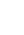 1K11K11K223(1)3(2)456789101112(1)12(2)13(1)13(2)1415(1)15(2)ООООООООКол-во уч.Макс
балл443313212321121212121Вся выборкаВся выборкаВся выборкаВся выборка1343844676790738982798266687077757073737669835247Республика Саха (Якутия)Республика Саха (Якутия)Республика Саха (Якутия)11271646494738276757757616782807877667264814939Мегино-Кангаласский муниципальный районМегино-Кангаласский муниципальный район465636396768273787558587185807574687661804232МБОУ "Табагинская СОШ"137171100857767351562516277777754656258773531№ПредметШколаКлассФИО участникаОтметкиОтметкиОтметкиОтметкиОтметкиВыполнениеВыполнениеКачествоКачество№ПредметШколаКлассФИО участника23451МатематикаМБОУ "Табагинская СОШ имени Р.А. Бурнашова"4Акимова Сабрина Санатовна310010053.853.82МатематикаМБОУ "Табагинская СОШ имени Р.А. Бурнашова"4Билюкина Мария Семеновна310010053.853.83МатематикаМБОУ "Табагинская СОШ имени Р.А. Бурнашова"4Бурнашева Альбина Павловна510010053.853.84МатематикаМБОУ "Табагинская СОШ имени Р.А. Бурнашова"4Васильев Кэскил Павлович410010053.853.85МатематикаМБОУ "Табагинская СОШ имени Р.А. Бурнашова"4Григорьева Нина Владимировна310010053.853.86МатематикаМБОУ "Табагинская СОШ имени Р.А. Бурнашова"4Захаров Алексей Константинович510010053.853.87МатематикаМБОУ "Табагинская СОШ имени Р.А. Бурнашова"4Керемясов Рудольф Федорович510010053.853.88МатематикаМБОУ "Табагинская СОШ имени Р.А. Бурнашова"4Матвеева Айыына Васильевна410010053.853.89МатематикаМБОУ "Табагинская СОШ имени Р.А. Бурнашова"4Слепцов Михаил Гаврильевич310010053.853.810МатематикаМБОУ "Табагинская СОШ имени Р.А. Бурнашова"4Тарасова Виктория Сергеевна410010053.853.811МатематикаМБОУ "Табагинская СОШ имени Р.А. Бурнашова"4Христофорова Ольга Иннокентьевна410010053.853.812МатематикаМБОУ "Табагинская СОШ имени Р.А. Бурнашова"4Чечебутова Прасковья Ивановна310010053.853.813МатематикаМБОУ "Табагинская СОШ имени Р.А. Бурнашова"4Владимиров Андрей Сергеевич310010053.853.8Всероссийские проверочные работы (4 класс)Всероссийские проверочные работы (4 класс)Всероссийские проверочные работы (4 класс)Всероссийские проверочные работы (4 класс)Всероссийские проверочные работы (4 класс)Всероссийские проверочные работы (4 класс)Всероссийские проверочные работы (4 класс)Всероссийские проверочные работы (4 класс)Всероссийские проверочные работы (4 класс)Всероссийские проверочные работы (4 класс)Всероссийские проверочные работы (4 класс)Всероссийские проверочные работы (4 класс)Всероссийские проверочные работы (4 класс)Всероссийские проверочные работы (4 класс)Всероссийские проверочные работы (4 класс)Всероссийские проверочные работы (4 класс)Всероссийские проверочные работы (4 класс)Всероссийские проверочные работы (4 класс)Всероссийские проверочные работы (4 класс)Всероссийские проверочные работы (4 класс)Всероссийские проверочные работы (4 класс)Всероссийские проверочные работы (4 класс)Всероссийские проверочные работы (4 класс)Всероссийские проверочные работы (4 класс)Всероссийские проверочные работы (4 класс)Дата: 25.04.2017Дата: 25.04.2017Дата: 25.04.2017Дата: 25.04.2017Дата: 25.04.2017Дата: 25.04.2017Дата: 25.04.2017Дата: 25.04.2017Дата: 25.04.2017Дата: 25.04.2017Дата: 25.04.2017Дата: 25.04.2017Дата: 25.04.2017Дата: 25.04.2017Дата: 25.04.2017Дата: 25.04.2017Дата: 25.04.2017Дата: 25.04.2017Дата: 25.04.2017Дата: 25.04.2017Дата: 25.04.2017Дата: 25.04.2017Дата: 25.04.2017Дата: 25.04.2017Дата: 25.04.2017Предмет: МатематикаПредмет: МатематикаПредмет: МатематикаПредмет: МатематикаПредмет: МатематикаПредмет: МатематикаПредмет: МатематикаПредмет: МатематикаПредмет: МатематикаПредмет: МатематикаПредмет: МатематикаПредмет: МатематикаПредмет: МатематикаПредмет: МатематикаПредмет: МатематикаПредмет: МатематикаПредмет: МатематикаПредмет: МатематикаПредмет: МатематикаПредмет: МатематикаПредмет: МатематикаПредмет: МатематикаПредмет: МатематикаПредмет: МатематикаПредмет: МатематикаВыполнение заданийВыполнение заданийВыполнение заданийВыполнение заданийВыполнение заданийВыполнение заданийВыполнение заданийВыполнение заданийВыполнение заданийВыполнение заданийВыполнение заданийВыполнение заданийВыполнение заданийВыполнение заданийВыполнение заданийВыполнение заданийВыполнение заданийВыполнение заданийВыполнение заданийВыполнение заданийВыполнение заданийВыполнение заданийВыполнение заданийВыполнение заданийВыполнение заданий(в % от числа участников)(в % от числа участников)(в % от числа участников)(в % от числа участников)(в % от числа участников)(в % от числа участников)(в % от числа участников)(в % от числа участников)(в % от числа участников)(в % от числа участников)(в % от числа участников)(в % от числа участников)(в % от числа участников)(в % от числа участников)(в % от числа участников)(в % от числа участников)(в % от числа участников)(в % от числа участников)(в % от числа участников)(в % от числа участников)(в % от числа участников)(в % от числа участников)(в % от числа участников)(в % от числа участников)(в % от числа участников)Максимальный первичный балл: 18Максимальный первичный балл: 18Максимальный первичный балл: 18Максимальный первичный балл: 18Максимальный первичный балл: 18Максимальный первичный балл: 18Максимальный первичный балл: 18Максимальный первичный балл: 18Максимальный первичный балл: 18Максимальный первичный балл: 18Максимальный первичный балл: 18Максимальный первичный балл: 18Максимальный первичный балл: 18Максимальный первичный балл: 18Максимальный первичный балл: 18Максимальный первичный балл: 18Максимальный первичный балл: 18Максимальный первичный балл: 18Максимальный первичный балл: 18Максимальный первичный балл: 18Максимальный первичный балл: 18Максимальный первичный балл: 18Максимальный первичный балл: 18Максимальный первичный балл: 18Максимальный первичный балл: 18ООООООООКол-во уч.112345(1)5(2)6(1)6(2)789(1)9(2)1011ООООООООКол-во уч.Макс
балл111211111121122Вся выборкаВся выборкаВся выборкаВся выборка1368910969690876784739491735745366418Республика Саха (Якутия)Республика Саха (Якутия)Республика Саха (Якутия)11483939394865783679387684366646016Мегино-Кангаласский муниципальный районМегино-Кангаласский муниципальный район469949495885287709385643867646414МБОУ "Табагинская СОШ"138585100623892468569543554777715№ПредметШколаКлассФИО участникаОтметкиОтметкиОтметкиОтметкиОтметкиВыполнениеВыполнениеКачествоКачество№ПредметШколаКлассФИО участника23451Окружающий мирМБОУ "Табагинская СОШ имени Р.А. Бурнашова"4Акимова Сабрина Санатовна310010076,976,92Окружающий мирМБОУ "Табагинская СОШ имени Р.А. Бурнашова"4Билюкина Мария Семеновна410010076,976,93Окружающий мирМБОУ "Табагинская СОШ имени Р.А. Бурнашова"4Бурнашева Альбина Павловна510010076,976,94Окружающий мирМБОУ "Табагинская СОШ имени Р.А. Бурнашова"4Васильев Кэскил Павлович410010076,976,95Окружающий мирМБОУ "Табагинская СОШ имени Р.А. Бурнашова"4Григорьева Нина Владимировна410010076,976,96Окружающий мирМБОУ "Табагинская СОШ имени Р.А. Бурнашова"4Захаров Алексей Константинович510010076,976,97Окружающий мирМБОУ "Табагинская СОШ имени Р.А. Бурнашова"4Керемясов Рудольф Федорович510010076,976,98Окружающий мирМБОУ "Табагинская СОШ имени Р.А. Бурнашова"4Матвеева Айыына Васильевна410010076,976,99Окружающий мирМБОУ "Табагинская СОШ имени Р.А. Бурнашова"4Слепцов Михаил Гаврильевич410010076,976,910Окружающий мирМБОУ "Табагинская СОШ имени Р.А. Бурнашова"4Тарасова Виктория Сергеевна510010076,976,911Окружающий мирМБОУ "Табагинская СОШ имени Р.А. Бурнашова"4Христофорова Ольга Иннокентьевна310010076,976,912Окружающий мирМБОУ "Табагинская СОШ имени Р.А. Бурнашова"4Чечебутова Прасковья Ивановна410010076,976,913Окружающий мирМБОУ "Табагинская СОШ имени Р.А. Бурнашова"4Владимиров Андрей Сергеевич310010076,976,9Всероссийские проверочные работы (4 класс)Всероссийские проверочные работы (4 класс)Всероссийские проверочные работы (4 класс)Всероссийские проверочные работы (4 класс)Всероссийские проверочные работы (4 класс)Всероссийские проверочные работы (4 класс)Всероссийские проверочные работы (4 класс)Всероссийские проверочные работы (4 класс)Всероссийские проверочные работы (4 класс)Всероссийские проверочные работы (4 класс)Всероссийские проверочные работы (4 класс)Всероссийские проверочные работы (4 класс)Всероссийские проверочные работы (4 класс)Всероссийские проверочные работы (4 класс)Всероссийские проверочные работы (4 класс)Всероссийские проверочные работы (4 класс)Всероссийские проверочные работы (4 класс)Всероссийские проверочные работы (4 класс)Всероссийские проверочные работы (4 класс)Всероссийские проверочные работы (4 класс)Всероссийские проверочные работы (4 класс)Всероссийские проверочные работы (4 класс)Всероссийские проверочные работы (4 класс)Всероссийские проверочные работы (4 класс)Всероссийские проверочные работы (4 класс)Всероссийские проверочные работы (4 класс)Дата: 27.04.2017Дата: 27.04.2017Дата: 27.04.2017Дата: 27.04.2017Дата: 27.04.2017Дата: 27.04.2017Дата: 27.04.2017Дата: 27.04.2017Дата: 27.04.2017Дата: 27.04.2017Дата: 27.04.2017Дата: 27.04.2017Дата: 27.04.2017Дата: 27.04.2017Дата: 27.04.2017Дата: 27.04.2017Дата: 27.04.2017Дата: 27.04.2017Дата: 27.04.2017Дата: 27.04.2017Дата: 27.04.2017Дата: 27.04.2017Дата: 27.04.2017Дата: 27.04.2017Дата: 27.04.2017Дата: 27.04.2017Предмет: Окружающий мирПредмет: Окружающий мирПредмет: Окружающий мирПредмет: Окружающий мирПредмет: Окружающий мирПредмет: Окружающий мирПредмет: Окружающий мирПредмет: Окружающий мирПредмет: Окружающий мирПредмет: Окружающий мирПредмет: Окружающий мирПредмет: Окружающий мирПредмет: Окружающий мирПредмет: Окружающий мирПредмет: Окружающий мирПредмет: Окружающий мирПредмет: Окружающий мирПредмет: Окружающий мирПредмет: Окружающий мирПредмет: Окружающий мирПредмет: Окружающий мирПредмет: Окружающий мирПредмет: Окружающий мирПредмет: Окружающий мирПредмет: Окружающий мирПредмет: Окружающий мирВыполнение заданийВыполнение заданийВыполнение заданийВыполнение заданийВыполнение заданийВыполнение заданийВыполнение заданийВыполнение заданийВыполнение заданийВыполнение заданийВыполнение заданийВыполнение заданийВыполнение заданийВыполнение заданийВыполнение заданийВыполнение заданийВыполнение заданийВыполнение заданийВыполнение заданийВыполнение заданийВыполнение заданийВыполнение заданийВыполнение заданийВыполнение заданийВыполнение заданийВыполнение заданий(в % от числа участников)(в % от числа участников)(в % от числа участников)(в % от числа участников)(в % от числа участников)(в % от числа участников)(в % от числа участников)(в % от числа участников)(в % от числа участников)(в % от числа участников)(в % от числа участников)(в % от числа участников)(в % от числа участников)(в % от числа участников)(в % от числа участников)(в % от числа участников)(в % от числа участников)(в % от числа участников)(в % от числа участников)(в % от числа участников)(в % от числа участников)(в % от числа участников)(в % от числа участников)(в % от числа участников)(в % от числа участников)(в % от числа участников)Максимальный первичный балл: 31Максимальный первичный балл: 31Максимальный первичный балл: 31Максимальный первичный балл: 31Максимальный первичный балл: 31Максимальный первичный балл: 31Максимальный первичный балл: 31Максимальный первичный балл: 31Максимальный первичный балл: 31Максимальный первичный балл: 31Максимальный первичный балл: 31Максимальный первичный балл: 31Максимальный первичный балл: 31Максимальный первичный балл: 31Максимальный первичный балл: 31Максимальный первичный балл: 31Максимальный первичный балл: 31Максимальный первичный балл: 31Максимальный первичный балл: 31Максимальный первичный балл: 31Максимальный первичный балл: 31Максимальный первичный балл: 31Максимальный первичный балл: 31Максимальный первичный балл: 31Максимальный первичный балл: 31Максимальный первичный балл: 31ООООООООКол-во уч.123(1)3(2)3(3)456(1)6(2)6(3)7(1)7(2)8910(1-2)10(3)ООООООООКол-во уч.Макс
балл2221312112123224Вся выборкаВся выборкаВся выборкаВся выборка135271993726792669083764934787664578147Республика Саха (Якутия)Республика Саха (Якутия)Республика Саха (Якутия)1139694666291528587685632727068548644Мегино-Кангаласский муниципальный районМегино-Кангаласский муниципальный район42695737391618883674631767573559254МБОУ "Табагинская СОШ"13967765925110077696242858172549638№ПредметШколаКлассФИО участникаОтметкиОтметкиОтметкиОтметкиОтметкиВыполнениеВыполнениеКачествоКачество№ПредметШколаКлассФИО участника23451ГеографияМБОУ "Табагинская СОШ имени Р.А. Бурнашова"11Абышева Ксения Александровна483,383,350502ГеографияМБОУ "Табагинская СОШ имени Р.А. Бурнашова"11Бурнашева Валентина Павловна483,383,350503ГеографияМБОУ "Табагинская СОШ имени Р.А. Бурнашова"11Бурнашев Иннокентий Валерьевич483,383,350504ГеографияМБОУ "Табагинская СОШ имени Р.А. Бурнашова"11Бурцев Анатолий Евгеньевич483,383,350505ГеографияМБОУ "Табагинская СОШ имени Р.А. Бурнашова"11Бурцева Диана Евгеньевна383,383,350506ГеографияМБОУ "Табагинская СОШ имени Р.А. Бурнашова"11Гаврильев Алгыс Михайлович283,383,350507ГеографияМБОУ "Табагинская СОШ имени Р.А. Бурнашова"11Калачев Айсен Павлович483,383,350508ГеографияМБОУ "Табагинская СОШ имени Р.А. Бурнашова"11Климентов Дмитрий Прокопьевич483,383,350509ГеографияМБОУ "Табагинская СОШ имени Р.А. Бурнашова"11Кузьмина Сардана Николаевна383,383,3505010ГеографияМБОУ "Табагинская СОШ имени Р.А. Бурнашова"11Марков Айаал Иванович483,383,3505011ГеографияМБОУ "Табагинская СОШ имени Р.А. Бурнашова"11Романова Альбина Николаевна383,383,3505012ГеографияМБОУ "Табагинская СОШ имени Р.А. Бурнашова"11Романов Дмитрий Кириллович283,383,3505013ГеографияМБОУ "Табагинская СОШ имени Р.А. Бурнашова"11Скрыбыкина Сайыына Александровна383,383,3505014ГеографияМБОУ "Табагинская СОШ имени Р.А. Бурнашова"11Слепцова Саргылана Павловна483,383,3505015ГеографияМБОУ "Табагинская СОШ имени Р.А. Бурнашова"11Чечебутов Роман Никитич383,383,3505016ГеографияМБОУ "Табагинская СОШ имени Р.А. Бурнашова"11Федорова Саргылана Прокопьевна483,383,3505017ГеографияМБОУ "Табагинская СОШ имени Р.А. Бурнашова"11Шишигин Евгений Тимофеевич383,383,3505018ГеографияМБОУ "Табагинская СОШ имени Р.А. Бурнашова"11Шишигин Павел Иннокентьевич283,383,35050Всероссийские проверочные работы (11 класс)Всероссийские проверочные работы (11 класс)Всероссийские проверочные работы (11 класс)Всероссийские проверочные работы (11 класс)Всероссийские проверочные работы (11 класс)Всероссийские проверочные работы (11 класс)Всероссийские проверочные работы (11 класс)Всероссийские проверочные работы (11 класс)Всероссийские проверочные работы (11 класс)Всероссийские проверочные работы (11 класс)Всероссийские проверочные работы (11 класс)Всероссийские проверочные работы (11 класс)Всероссийские проверочные работы (11 класс)Всероссийские проверочные работы (11 класс)Всероссийские проверочные работы (11 класс)Всероссийские проверочные работы (11 класс)Всероссийские проверочные работы (11 класс)Всероссийские проверочные работы (11 класс)Всероссийские проверочные работы (11 класс)Всероссийские проверочные работы (11 класс)Всероссийские проверочные работы (11 класс)Всероссийские проверочные работы (11 класс)Всероссийские проверочные работы (11 класс)Всероссийские проверочные работы (11 класс)Всероссийские проверочные работы (11 класс)Всероссийские проверочные работы (11 класс)Всероссийские проверочные работы (11 класс)Всероссийские проверочные работы (11 класс)Всероссийские проверочные работы (11 класс)Всероссийские проверочные работы (11 класс)Всероссийские проверочные работы (11 класс)Всероссийские проверочные работы (11 класс)Всероссийские проверочные работы (11 класс)Всероссийские проверочные работы (11 класс)Всероссийские проверочные работы (11 класс)Всероссийские проверочные работы (11 класс)Всероссийские проверочные работы (11 класс)Всероссийские проверочные работы (11 класс)Всероссийские проверочные работы (11 класс)Всероссийские проверочные работы (11 класс)Всероссийские проверочные работы (11 класс)Всероссийские проверочные работы (11 класс)Дата: 19.04.2017Дата: 19.04.2017Дата: 19.04.2017Дата: 19.04.2017Дата: 19.04.2017Дата: 19.04.2017Дата: 19.04.2017Дата: 19.04.2017Дата: 19.04.2017Дата: 19.04.2017Дата: 19.04.2017Дата: 19.04.2017Дата: 19.04.2017Дата: 19.04.2017Дата: 19.04.2017Дата: 19.04.2017Дата: 19.04.2017Дата: 19.04.2017Дата: 19.04.2017Дата: 19.04.2017Дата: 19.04.2017Дата: 19.04.2017Дата: 19.04.2017Дата: 19.04.2017Дата: 19.04.2017Дата: 19.04.2017Дата: 19.04.2017Дата: 19.04.2017Дата: 19.04.2017Дата: 19.04.2017Дата: 19.04.2017Дата: 19.04.2017Дата: 19.04.2017Дата: 19.04.2017Дата: 19.04.2017Дата: 19.04.2017Дата: 19.04.2017Дата: 19.04.2017Дата: 19.04.2017Дата: 19.04.2017Дата: 19.04.2017Дата: 19.04.2017Предмет: ГеографияПредмет: ГеографияПредмет: ГеографияПредмет: ГеографияПредмет: ГеографияПредмет: ГеографияПредмет: ГеографияПредмет: ГеографияПредмет: ГеографияПредмет: ГеографияПредмет: ГеографияПредмет: ГеографияПредмет: ГеографияПредмет: ГеографияПредмет: ГеографияПредмет: ГеографияПредмет: ГеографияПредмет: ГеографияПредмет: ГеографияПредмет: ГеографияПредмет: ГеографияПредмет: ГеографияПредмет: ГеографияПредмет: ГеографияПредмет: ГеографияПредмет: ГеографияПредмет: ГеографияПредмет: ГеографияПредмет: ГеографияПредмет: ГеографияПредмет: ГеографияПредмет: ГеографияПредмет: ГеографияПредмет: ГеографияПредмет: ГеографияПредмет: ГеографияПредмет: ГеографияПредмет: ГеографияПредмет: ГеографияПредмет: ГеографияПредмет: ГеографияПредмет: ГеографияВыполнение заданийВыполнение заданийВыполнение заданийВыполнение заданийВыполнение заданийВыполнение заданийВыполнение заданийВыполнение заданийВыполнение заданийВыполнение заданийВыполнение заданийВыполнение заданийВыполнение заданийВыполнение заданийВыполнение заданийВыполнение заданийВыполнение заданийВыполнение заданийВыполнение заданийВыполнение заданийВыполнение заданийВыполнение заданийВыполнение заданийВыполнение заданийВыполнение заданийВыполнение заданийВыполнение заданийВыполнение заданийВыполнение заданийВыполнение заданийВыполнение заданийВыполнение заданийВыполнение заданийВыполнение заданийВыполнение заданийВыполнение заданийВыполнение заданийВыполнение заданийВыполнение заданийВыполнение заданийВыполнение заданийВыполнение заданий(в % от числа участников)(в % от числа участников)(в % от числа участников)(в % от числа участников)(в % от числа участников)(в % от числа участников)(в % от числа участников)(в % от числа участников)(в % от числа участников)(в % от числа участников)(в % от числа участников)(в % от числа участников)(в % от числа участников)(в % от числа участников)(в % от числа участников)(в % от числа участников)(в % от числа участников)(в % от числа участников)(в % от числа участников)(в % от числа участников)(в % от числа участников)(в % от числа участников)(в % от числа участников)(в % от числа участников)(в % от числа участников)(в % от числа участников)(в % от числа участников)(в % от числа участников)(в % от числа участников)(в % от числа участников)(в % от числа участников)(в % от числа участников)(в % от числа участников)(в % от числа участников)(в % от числа участников)(в % от числа участников)(в % от числа участников)(в % от числа участников)(в % от числа участников)(в % от числа участников)(в % от числа участников)(в % от числа участников)Максимальный первичный балл: 22Максимальный первичный балл: 22Максимальный первичный балл: 22Максимальный первичный балл: 22Максимальный первичный балл: 22Максимальный первичный балл: 22Максимальный первичный балл: 22Максимальный первичный балл: 22Максимальный первичный балл: 22Максимальный первичный балл: 22Максимальный первичный балл: 22Максимальный первичный балл: 22Максимальный первичный балл: 22Максимальный первичный балл: 22Максимальный первичный балл: 22Максимальный первичный балл: 22Максимальный первичный балл: 22Максимальный первичный балл: 22Максимальный первичный балл: 22Максимальный первичный балл: 22Максимальный первичный балл: 22Максимальный первичный балл: 22Максимальный первичный балл: 22Максимальный первичный балл: 22Максимальный первичный балл: 22Максимальный первичный балл: 22Максимальный первичный балл: 22Максимальный первичный балл: 22Максимальный первичный балл: 22Максимальный первичный балл: 22Максимальный первичный балл: 22Максимальный первичный балл: 22Максимальный первичный балл: 22Максимальный первичный балл: 22Максимальный первичный балл: 22Максимальный первичный балл: 22Максимальный первичный балл: 22Максимальный первичный балл: 22Максимальный первичный балл: 22Максимальный первичный балл: 22Максимальный первичный балл: 22Максимальный первичный балл: 22ООООООООООООООКол-во уч.12234567891011121314141515161617K117K117K117K217K3ООООООООООООООКол-во уч.Макс
баллМакс
балл1111111111112211111111121Вся выборкаВся выборкаВся выборкаВся выборкаВся выборкаВся выборкаВся выборка32591868838382738686807040908577338282656553535050503332Республика Саха (Якутия)Республика Саха (Якутия)Республика Саха (Якутия)Республика Саха (Якутия)Республика Саха (Якутия)462162545457615960716336747667296464363634343333331918Мегино-Кангаласский муниципальный районМегино-Кангаласский муниципальный районМегино-Кангаласский муниципальный районМегино-Кангаласский муниципальный район19552616171675375776944919081398888363645453131312120МБОУ "Табагинская СОШ"МБОУ "Табагинская СОШ"МБОУ "Табагинская СОШ"185083839489678989722294896125787867675656333333140ПредметШколаШколаШколаКлассКлассКлассФИО участникаФИО участникаФИО участникаФИО участникаФИО участникаФИО участникаФИО участникаФИО участникаФИО участникаФИО участникаФИО участникаОтметкиОтметкиОтметкиОтметкиОтметкиОтметкиОтметкиОтметкиОтметкиВыполнениеВыполнениеВыполнениеВыполнениеВыполнениеВыполнениеКачествоКачествоПредметШколаШколаШколаКлассКлассКлассФИО участникаФИО участникаФИО участникаФИО участникаФИО участникаФИО участникаФИО участникаФИО участникаФИО участникаФИО участникаФИО участника223344551111Русский языкМБОУ "Табагинская СОШ имени Р.А. Бурнашова"МБОУ "Табагинская СОШ имени Р.А. Бурнашова"МБОУ "Табагинская СОШ имени Р.А. Бурнашова"555Аманатова Мария НикитичнаАманатова Мария НикитичнаАманатова Мария НикитичнаАманатова Мария НикитичнаАманатова Мария НикитичнаАманатова Мария НикитичнаАманатова Мария НикитичнаАманатова Мария НикитичнаАманатова Мария НикитичнаАманатова Мария НикитичнаАманатова Мария Никитична4410010010010010010062,562,52222Русский языкМБОУ "Табагинская СОШ имени Р.А. Бурнашова"МБОУ "Табагинская СОШ имени Р.А. Бурнашова"МБОУ "Табагинская СОШ имени Р.А. Бурнашова"555Бурнашева Александра ИвановнаБурнашева Александра ИвановнаБурнашева Александра ИвановнаБурнашева Александра ИвановнаБурнашева Александра ИвановнаБурнашева Александра ИвановнаБурнашева Александра ИвановнаБурнашева Александра ИвановнаБурнашева Александра ИвановнаБурнашева Александра ИвановнаБурнашева Александра Ивановна3310010010010010010062,562,53333Русский языкМБОУ "Табагинская СОШ имени Р.А. Бурнашова"МБОУ "Табагинская СОШ имени Р.А. Бурнашова"МБОУ "Табагинская СОШ имени Р.А. Бурнашова"555Бурнашева Александра ЮристановнаБурнашева Александра ЮристановнаБурнашева Александра ЮристановнаБурнашева Александра ЮристановнаБурнашева Александра ЮристановнаБурнашева Александра ЮристановнаБурнашева Александра ЮристановнаБурнашева Александра ЮристановнаБурнашева Александра ЮристановнаБурнашева Александра ЮристановнаБурнашева Александра Юристановна4410010010010010010062,562,54444Русский языкМБОУ "Табагинская СОШ имени Р.А. Бурнашова"МБОУ "Табагинская СОШ имени Р.А. Бурнашова"МБОУ "Табагинская СОШ имени Р.А. Бурнашова"555Бурнашева Юлия ВалерьевнаБурнашева Юлия ВалерьевнаБурнашева Юлия ВалерьевнаБурнашева Юлия ВалерьевнаБурнашева Юлия ВалерьевнаБурнашева Юлия ВалерьевнаБурнашева Юлия ВалерьевнаБурнашева Юлия ВалерьевнаБурнашева Юлия ВалерьевнаБурнашева Юлия ВалерьевнаБурнашева Юлия Валерьевна5510010010010010010062,562,55555Русский языкМБОУ "Табагинская СОШ имени Р.А. Бурнашова"МБОУ "Табагинская СОШ имени Р.А. Бурнашова"МБОУ "Табагинская СОШ имени Р.А. Бурнашова"555Брызгалов Анатолий ПавловичБрызгалов Анатолий ПавловичБрызгалов Анатолий ПавловичБрызгалов Анатолий ПавловичБрызгалов Анатолий ПавловичБрызгалов Анатолий ПавловичБрызгалов Анатолий ПавловичБрызгалов Анатолий ПавловичБрызгалов Анатолий ПавловичБрызгалов Анатолий ПавловичБрызгалов Анатолий Павлович4410010010010010010062,562,56666Русский языкМБОУ "Табагинская СОШ имени Р.А. Бурнашова"МБОУ "Табагинская СОШ имени Р.А. Бурнашова"МБОУ "Табагинская СОШ имени Р.А. Бурнашова"555Павлова Светлана ПавловнаПавлова Светлана ПавловнаПавлова Светлана ПавловнаПавлова Светлана ПавловнаПавлова Светлана ПавловнаПавлова Светлана ПавловнаПавлова Светлана ПавловнаПавлова Светлана ПавловнаПавлова Светлана ПавловнаПавлова Светлана ПавловнаПавлова Светлана Павловна3310010010010010010062,562,57777Русский языкМБОУ "Табагинская СОШ имени Р.А. Бурнашова"МБОУ "Табагинская СОШ имени Р.А. Бурнашова"МБОУ "Табагинская СОШ имени Р.А. Бурнашова"555Оконешников Алексей СергеевичОконешников Алексей СергеевичОконешников Алексей СергеевичОконешников Алексей СергеевичОконешников Алексей СергеевичОконешников Алексей СергеевичОконешников Алексей СергеевичОконешников Алексей СергеевичОконешников Алексей СергеевичОконешников Алексей СергеевичОконешников Алексей Сергеевич3310010010010010010062,562,58888Русский языкМБОУ "Табагинская СОШ имени Р.А. Бурнашова"МБОУ "Табагинская СОШ имени Р.А. Бурнашова"МБОУ "Табагинская СОШ имени Р.А. Бурнашова"555Романова Майиза НиколаевнаРоманова Майиза НиколаевнаРоманова Майиза НиколаевнаРоманова Майиза НиколаевнаРоманова Майиза НиколаевнаРоманова Майиза НиколаевнаРоманова Майиза НиколаевнаРоманова Майиза НиколаевнаРоманова Майиза НиколаевнаРоманова Майиза НиколаевнаРоманова Майиза Николаевна5510010010010010010062,562,5Всероссийские проверочные работы (5 класс)Всероссийские проверочные работы (5 класс)Всероссийские проверочные работы (5 класс)Всероссийские проверочные работы (5 класс)Всероссийские проверочные работы (5 класс)Всероссийские проверочные работы (5 класс)Всероссийские проверочные работы (5 класс)Всероссийские проверочные работы (5 класс)Всероссийские проверочные работы (5 класс)Всероссийские проверочные работы (5 класс)Всероссийские проверочные работы (5 класс)Всероссийские проверочные работы (5 класс)Всероссийские проверочные работы (5 класс)Всероссийские проверочные работы (5 класс)Всероссийские проверочные работы (5 класс)Всероссийские проверочные работы (5 класс)Всероссийские проверочные работы (5 класс)Всероссийские проверочные работы (5 класс)Всероссийские проверочные работы (5 класс)Всероссийские проверочные работы (5 класс)Всероссийские проверочные работы (5 класс)Всероссийские проверочные работы (5 класс)Всероссийские проверочные работы (5 класс)Всероссийские проверочные работы (5 класс)Всероссийские проверочные работы (5 класс)Всероссийские проверочные работы (5 класс)Всероссийские проверочные работы (5 класс)Всероссийские проверочные работы (5 класс)Всероссийские проверочные работы (5 класс)Всероссийские проверочные работы (5 класс)Дата: 18.04.2017Дата: 18.04.2017Дата: 18.04.2017Дата: 18.04.2017Дата: 18.04.2017Дата: 18.04.2017Дата: 18.04.2017Дата: 18.04.2017Дата: 18.04.2017Дата: 18.04.2017Дата: 18.04.2017Дата: 18.04.2017Дата: 18.04.2017Дата: 18.04.2017Дата: 18.04.2017Дата: 18.04.2017Дата: 18.04.2017Дата: 18.04.2017Дата: 18.04.2017Дата: 18.04.2017Дата: 18.04.2017Дата: 18.04.2017Дата: 18.04.2017Дата: 18.04.2017Дата: 18.04.2017Дата: 18.04.2017Дата: 18.04.2017Дата: 18.04.2017Дата: 18.04.2017Дата: 18.04.2017Предмет: Русский языкПредмет: Русский языкПредмет: Русский языкПредмет: Русский языкПредмет: Русский языкПредмет: Русский языкПредмет: Русский языкПредмет: Русский языкПредмет: Русский языкПредмет: Русский языкПредмет: Русский языкПредмет: Русский языкПредмет: Русский языкПредмет: Русский языкПредмет: Русский языкПредмет: Русский языкПредмет: Русский языкПредмет: Русский языкПредмет: Русский языкПредмет: Русский языкПредмет: Русский языкПредмет: Русский языкПредмет: Русский языкПредмет: Русский языкПредмет: Русский языкПредмет: Русский языкПредмет: Русский языкПредмет: Русский языкПредмет: Русский языкПредмет: Русский языкВыполнение заданийВыполнение заданийВыполнение заданийВыполнение заданийВыполнение заданийВыполнение заданийВыполнение заданийВыполнение заданийВыполнение заданийВыполнение заданийВыполнение заданийВыполнение заданийВыполнение заданийВыполнение заданийВыполнение заданийВыполнение заданийВыполнение заданийВыполнение заданийВыполнение заданийВыполнение заданийВыполнение заданийВыполнение заданийВыполнение заданийВыполнение заданийВыполнение заданийВыполнение заданийВыполнение заданийВыполнение заданийВыполнение заданийВыполнение заданий(в % от числа участников)(в % от числа участников)(в % от числа участников)(в % от числа участников)(в % от числа участников)(в % от числа участников)(в % от числа участников)(в % от числа участников)(в % от числа участников)(в % от числа участников)(в % от числа участников)(в % от числа участников)(в % от числа участников)(в % от числа участников)(в % от числа участников)(в % от числа участников)(в % от числа участников)(в % от числа участников)(в % от числа участников)(в % от числа участников)(в % от числа участников)(в % от числа участников)(в % от числа участников)(в % от числа участников)(в % от числа участников)(в % от числа участников)(в % от числа участников)(в % от числа участников)(в % от числа участников)(в % от числа участников)Максимальный первичный балл: 45Максимальный первичный балл: 45Максимальный первичный балл: 45Максимальный первичный балл: 45Максимальный первичный балл: 45Максимальный первичный балл: 45Максимальный первичный балл: 45Максимальный первичный балл: 45Максимальный первичный балл: 45Максимальный первичный балл: 45Максимальный первичный балл: 45Максимальный первичный балл: 45Максимальный первичный балл: 45Максимальный первичный балл: 45Максимальный первичный балл: 45Максимальный первичный балл: 45Максимальный первичный балл: 45Максимальный первичный балл: 45Максимальный первичный балл: 45Максимальный первичный балл: 45Максимальный первичный балл: 45Максимальный первичный балл: 45Максимальный первичный балл: 45Максимальный первичный балл: 45Максимальный первичный балл: 45Максимальный первичный балл: 45Максимальный первичный балл: 45Максимальный первичный балл: 45Максимальный первичный балл: 45Максимальный первичный балл: 45ООООООООКол-во уч.1K11K21K32K12K22K32K434(1)4(2)5(1)5(2)6(1)6(2)7(1)7(2)89101112ООООООООКол-во уч.Макс
балл432333323222212122111Вся выборкаВся выборкаВся выборкаВся выборка1101170605989537944547172495642604857454738565884Республика Саха (Якутия)Республика Саха (Якутия)Республика Саха (Якутия)11509384985477237437560395438533247303741316476Мегино-Кангаласский муниципальный районМегино-Кангаласский муниципальный район484305084557644467560485844603843334343406678МБОУ "Табагинская СОШ"841831007567543881758175628850757556755010075№ПредметШколаКлассФИО участникаОтметкиОтметкиОтметкиОтметкиОтметкиВыполнениеВыполнениеКачествоКачество№ПредметШколаКлассФИО участника23451МатематикаМБОУ "Табагинская СОШ имени Р.А. Бурнашова"5Аманатова Мария Никитична3757550502МатематикаМБОУ "Табагинская СОШ имени Р.А. Бурнашова"5Бурнашева Александра Ивановна2757550503МатематикаМБОУ "Табагинская СОШ имени Р.А. Бурнашова"5Бурнашева Александра Юристановна3757550504МатематикаМБОУ "Табагинская СОШ имени Р.А. Бурнашова"5Бурнашева Юлия Валерьевна5757550505МатематикаМБОУ "Табагинская СОШ имени Р.А. Бурнашова"5Брызгалов Анатолий Павлович5757550506МатематикаМБОУ "Табагинская СОШ имени Р.А. Бурнашова"5Павлова Светлана Павловна4757550507МатематикаМБОУ "Табагинская СОШ имени Р.А. Бурнашова"5Оконешников Алексей Сергеевич2757550508МатематикаМБОУ "Табагинская СОШ имени Р.А. Бурнашова"5Романова Майиза Николаевна575755050Всероссийские проверочные работы (5 класс)Всероссийские проверочные работы (5 класс)Всероссийские проверочные работы (5 класс)Всероссийские проверочные работы (5 класс)Всероссийские проверочные работы (5 класс)Всероссийские проверочные работы (5 класс)Всероссийские проверочные работы (5 класс)Всероссийские проверочные работы (5 класс)Всероссийские проверочные работы (5 класс)Всероссийские проверочные работы (5 класс)Всероссийские проверочные работы (5 класс)Всероссийские проверочные работы (5 класс)Всероссийские проверочные работы (5 класс)Всероссийские проверочные работы (5 класс)Всероссийские проверочные работы (5 класс)Всероссийские проверочные работы (5 класс)Всероссийские проверочные работы (5 класс)Всероссийские проверочные работы (5 класс)Всероссийские проверочные работы (5 класс)Всероссийские проверочные работы (5 класс)Всероссийские проверочные работы (5 класс)Всероссийские проверочные работы (5 класс)Всероссийские проверочные работы (5 класс)Всероссийские проверочные работы (5 класс)Всероссийские проверочные работы (5 класс)Всероссийские проверочные работы (5 класс)Дата: 20.04.2017Дата: 20.04.2017Дата: 20.04.2017Дата: 20.04.2017Дата: 20.04.2017Дата: 20.04.2017Дата: 20.04.2017Дата: 20.04.2017Дата: 20.04.2017Дата: 20.04.2017Дата: 20.04.2017Дата: 20.04.2017Дата: 20.04.2017Дата: 20.04.2017Дата: 20.04.2017Дата: 20.04.2017Дата: 20.04.2017Дата: 20.04.2017Дата: 20.04.2017Дата: 20.04.2017Дата: 20.04.2017Дата: 20.04.2017Дата: 20.04.2017Дата: 20.04.2017Дата: 20.04.2017Дата: 20.04.2017Предмет: МатематикаПредмет: МатематикаПредмет: МатематикаПредмет: МатематикаПредмет: МатематикаПредмет: МатематикаПредмет: МатематикаПредмет: МатематикаПредмет: МатематикаПредмет: МатематикаПредмет: МатематикаПредмет: МатематикаПредмет: МатематикаПредмет: МатематикаПредмет: МатематикаПредмет: МатематикаПредмет: МатематикаПредмет: МатематикаПредмет: МатематикаПредмет: МатематикаПредмет: МатематикаПредмет: МатематикаПредмет: МатематикаПредмет: МатематикаПредмет: МатематикаПредмет: МатематикаВыполнение заданийВыполнение заданийВыполнение заданийВыполнение заданийВыполнение заданийВыполнение заданийВыполнение заданийВыполнение заданийВыполнение заданийВыполнение заданийВыполнение заданийВыполнение заданийВыполнение заданийВыполнение заданийВыполнение заданийВыполнение заданийВыполнение заданийВыполнение заданийВыполнение заданийВыполнение заданийВыполнение заданийВыполнение заданийВыполнение заданийВыполнение заданийВыполнение заданийВыполнение заданий(в % от числа участников)(в % от числа участников)(в % от числа участников)(в % от числа участников)(в % от числа участников)(в % от числа участников)(в % от числа участников)(в % от числа участников)(в % от числа участников)(в % от числа участников)(в % от числа участников)(в % от числа участников)(в % от числа участников)(в % от числа участников)(в % от числа участников)(в % от числа участников)(в % от числа участников)(в % от числа участников)(в % от числа участников)(в % от числа участников)(в % от числа участников)(в % от числа участников)(в % от числа участников)(в % от числа участников)(в % от числа участников)(в % от числа участников)Максимальный первичный балл: 20Максимальный первичный балл: 20Максимальный первичный балл: 20Максимальный первичный балл: 20Максимальный первичный балл: 20Максимальный первичный балл: 20Максимальный первичный балл: 20Максимальный первичный балл: 20Максимальный первичный балл: 20Максимальный первичный балл: 20Максимальный первичный балл: 20Максимальный первичный балл: 20Максимальный первичный балл: 20Максимальный первичный балл: 20Максимальный первичный балл: 20Максимальный первичный балл: 20Максимальный первичный балл: 20Максимальный первичный балл: 20Максимальный первичный балл: 20Максимальный первичный балл: 20Максимальный первичный балл: 20Максимальный первичный балл: 20Максимальный первичный балл: 20Максимальный первичный балл: 20Максимальный первичный балл: 20Максимальный первичный балл: 20ООООООООКол-во уч.1234567891011(1)11(2)12(1)12(2)1314ООООООООКол-во уч.Макс
балл1111121122111112Вся выборкаВся выборкаВся выборкаВся выборка10992778148675487676440445188805958529Республика Саха (Якутия)Республика Саха (Якутия)Республика Саха (Якутия)1148772375840815924323938907366532611Мегино-Кангаласский муниципальный районМегино-Кангаласский муниципальный район48074516650815626373339887272563211МБОУ "Табагинская СОШ"8Н/П6207538756225125062887588506225Н/П - при заполнении формы с результатами в данной ОО указано, что задания 8 не оценивались, поскольку относятся к непройденной теме.Н/П - при заполнении формы с результатами в данной ОО указано, что задания 8 не оценивались, поскольку относятся к непройденной теме.Н/П - при заполнении формы с результатами в данной ОО указано, что задания 8 не оценивались, поскольку относятся к непройденной теме.Н/П - при заполнении формы с результатами в данной ОО указано, что задания 8 не оценивались, поскольку относятся к непройденной теме.Н/П - при заполнении формы с результатами в данной ОО указано, что задания 8 не оценивались, поскольку относятся к непройденной теме.Н/П - при заполнении формы с результатами в данной ОО указано, что задания 8 не оценивались, поскольку относятся к непройденной теме.Н/П - при заполнении формы с результатами в данной ОО указано, что задания 8 не оценивались, поскольку относятся к непройденной теме.Н/П - при заполнении формы с результатами в данной ОО указано, что задания 8 не оценивались, поскольку относятся к непройденной теме.Н/П - при заполнении формы с результатами в данной ОО указано, что задания 8 не оценивались, поскольку относятся к непройденной теме.Н/П - при заполнении формы с результатами в данной ОО указано, что задания 8 не оценивались, поскольку относятся к непройденной теме.Н/П - при заполнении формы с результатами в данной ОО указано, что задания 8 не оценивались, поскольку относятся к непройденной теме.Н/П - при заполнении формы с результатами в данной ОО указано, что задания 8 не оценивались, поскольку относятся к непройденной теме.Н/П - при заполнении формы с результатами в данной ОО указано, что задания 8 не оценивались, поскольку относятся к непройденной теме.Н/П - при заполнении формы с результатами в данной ОО указано, что задания 8 не оценивались, поскольку относятся к непройденной теме.Н/П - при заполнении формы с результатами в данной ОО указано, что задания 8 не оценивались, поскольку относятся к непройденной теме.Н/П - при заполнении формы с результатами в данной ОО указано, что задания 8 не оценивались, поскольку относятся к непройденной теме.Н/П - при заполнении формы с результатами в данной ОО указано, что задания 8 не оценивались, поскольку относятся к непройденной теме.Н/П - при заполнении формы с результатами в данной ОО указано, что задания 8 не оценивались, поскольку относятся к непройденной теме.Н/П - при заполнении формы с результатами в данной ОО указано, что задания 8 не оценивались, поскольку относятся к непройденной теме.Н/П - при заполнении формы с результатами в данной ОО указано, что задания 8 не оценивались, поскольку относятся к непройденной теме.Н/П - при заполнении формы с результатами в данной ОО указано, что задания 8 не оценивались, поскольку относятся к непройденной теме.Н/П - при заполнении формы с результатами в данной ОО указано, что задания 8 не оценивались, поскольку относятся к непройденной теме.Н/П - при заполнении формы с результатами в данной ОО указано, что задания 8 не оценивались, поскольку относятся к непройденной теме.№ПредметШколаКлассФИО участникаОтметкиОтметкиОтметкиОтметкиОтметкиВыполнениеВыполнениеКачествоКачество№ПредметШколаКлассФИО участника23451ИсторияМБОУ "Табагинская СОШ имени Р.А. Бурнашова"5Аманатова Мария Никитична4757525252ИсторияМБОУ "Табагинская СОШ имени Р.А. Бурнашова"5Бурнашева Александра Ивановна2757525253ИсторияМБОУ "Табагинская СОШ имени Р.А. Бурнашова"5Бурнашева Александра Юристановна3757525254ИсторияМБОУ "Табагинская СОШ имени Р.А. Бурнашова"5Бурнашева Юлия Валерьевна3757525255ИсторияМБОУ "Табагинская СОШ имени Р.А. Бурнашова"5Брызгалов Анатолий Павлович3757525256ИсторияМБОУ "Табагинская СОШ имени Р.А. Бурнашова"5Павлова Светлана Павловна2757525257ИсторияМБОУ "Табагинская СОШ имени Р.А. Бурнашова"5Оконешников Алексей Сергеевич3757525258ИсторияМБОУ "Табагинская СОШ имени Р.А. Бурнашова"5Романова Майиза Николаевна575752525Всероссийские проверочные работы (5 класс)Всероссийские проверочные работы (5 класс)Всероссийские проверочные работы (5 класс)Всероссийские проверочные работы (5 класс)Всероссийские проверочные работы (5 класс)Всероссийские проверочные работы (5 класс)Всероссийские проверочные работы (5 класс)Всероссийские проверочные работы (5 класс)Всероссийские проверочные работы (5 класс)Всероссийские проверочные работы (5 класс)Всероссийские проверочные работы (5 класс)Всероссийские проверочные работы (5 класс)Всероссийские проверочные работы (5 класс)Всероссийские проверочные работы (5 класс)Всероссийские проверочные работы (5 класс)Всероссийские проверочные работы (5 класс)Всероссийские проверочные работы (5 класс)Всероссийские проверочные работы (5 класс)Всероссийские проверочные работы (5 класс)Дата: 25.04.2017Дата: 25.04.2017Дата: 25.04.2017Дата: 25.04.2017Дата: 25.04.2017Дата: 25.04.2017Дата: 25.04.2017Дата: 25.04.2017Дата: 25.04.2017Дата: 25.04.2017Дата: 25.04.2017Дата: 25.04.2017Дата: 25.04.2017Дата: 25.04.2017Дата: 25.04.2017Дата: 25.04.2017Дата: 25.04.2017Дата: 25.04.2017Дата: 25.04.2017Предмет: ИсторияПредмет: ИсторияПредмет: ИсторияПредмет: ИсторияПредмет: ИсторияПредмет: ИсторияПредмет: ИсторияПредмет: ИсторияПредмет: ИсторияПредмет: ИсторияПредмет: ИсторияПредмет: ИсторияПредмет: ИсторияПредмет: ИсторияПредмет: ИсторияПредмет: ИсторияПредмет: ИсторияПредмет: ИсторияПредмет: ИсторияВыполнение заданийВыполнение заданийВыполнение заданийВыполнение заданийВыполнение заданийВыполнение заданийВыполнение заданийВыполнение заданийВыполнение заданийВыполнение заданийВыполнение заданийВыполнение заданийВыполнение заданийВыполнение заданийВыполнение заданийВыполнение заданийВыполнение заданийВыполнение заданийВыполнение заданий(в % от числа участников)(в % от числа участников)(в % от числа участников)(в % от числа участников)(в % от числа участников)(в % от числа участников)(в % от числа участников)(в % от числа участников)(в % от числа участников)(в % от числа участников)(в % от числа участников)(в % от числа участников)(в % от числа участников)(в % от числа участников)(в % от числа участников)(в % от числа участников)(в % от числа участников)(в % от числа участников)(в % от числа участников)Максимальный первичный балл: 15Максимальный первичный балл: 15Максимальный первичный балл: 15Максимальный первичный балл: 15Максимальный первичный балл: 15Максимальный первичный балл: 15Максимальный первичный балл: 15Максимальный первичный балл: 15Максимальный первичный балл: 15Максимальный первичный балл: 15Максимальный первичный балл: 15Максимальный первичный балл: 15Максимальный первичный балл: 15Максимальный первичный балл: 15Максимальный первичный балл: 15Максимальный первичный балл: 15Максимальный первичный балл: 15Максимальный первичный балл: 15Максимальный первичный балл: 15ООООООООКол-во уч.112345678ООООООООКол-во уч.Макс
балл221331212Вся выборкаВся выборкаВся выборкаВся выборка954723707081535176446942Республика Саха (Якутия)Республика Саха (Якутия)Республика Саха (Якутия)11256636364604277445838Мегино-Кангаласский муниципальный районМегино-Кангаласский муниципальный район487656567624487496545МБОУ "Табагинская СОШ"8505025501775507544№ПредметШколаКлассФИО участникаОтметкиОтметкиОтметкиОтметкиОтметкиВыполнениеВыполнениеКачествоКачество№ПредметШколаКлассФИО участника23451БиологияМБОУ "Табагинская СОШ имени Р.А. Бурнашова"5Аманатова Мария Никитична37575002БиологияМБОУ "Табагинская СОШ имени Р.А. Бурнашова"5Бурнашева Александра Ивановна27575003БиологияМБОУ "Табагинская СОШ имени Р.А. Бурнашова"5Бурнашева Александра Юристановна37575004БиологияМБОУ "Табагинская СОШ имени Р.А. Бурнашова"5Бурнашева Юлия Валерьевна37575005БиологияМБОУ "Табагинская СОШ имени Р.А. Бурнашова"5Брызгалов Анатолий Павлович27575006БиологияМБОУ "Табагинская СОШ имени Р.А. Бурнашова"5Павлова Светлана Павловна37575007БиологияМБОУ "Табагинская СОШ имени Р.А. Бурнашова"5Оконешников Алексей Сергеевич37575008БиологияМБОУ "Табагинская СОШ имени Р.А. Бурнашова"5Романова Майиза Николаевна3757500Всероссийские проверочные работы (5 класс)Всероссийские проверочные работы (5 класс)Всероссийские проверочные работы (5 класс)Всероссийские проверочные работы (5 класс)Всероссийские проверочные работы (5 класс)Всероссийские проверочные работы (5 класс)Всероссийские проверочные работы (5 класс)Всероссийские проверочные работы (5 класс)Всероссийские проверочные работы (5 класс)Всероссийские проверочные работы (5 класс)Всероссийские проверочные работы (5 класс)Всероссийские проверочные работы (5 класс)Всероссийские проверочные работы (5 класс)Всероссийские проверочные работы (5 класс)Всероссийские проверочные работы (5 класс)Всероссийские проверочные работы (5 класс)Всероссийские проверочные работы (5 класс)Всероссийские проверочные работы (5 класс)Всероссийские проверочные работы (5 класс)Всероссийские проверочные работы (5 класс)Всероссийские проверочные работы (5 класс)Всероссийские проверочные работы (5 класс)Всероссийские проверочные работы (5 класс)Всероссийские проверочные работы (5 класс)Дата: 27.04.2017Дата: 27.04.2017Дата: 27.04.2017Дата: 27.04.2017Дата: 27.04.2017Дата: 27.04.2017Дата: 27.04.2017Дата: 27.04.2017Дата: 27.04.2017Дата: 27.04.2017Дата: 27.04.2017Дата: 27.04.2017Дата: 27.04.2017Дата: 27.04.2017Дата: 27.04.2017Дата: 27.04.2017Дата: 27.04.2017Дата: 27.04.2017Дата: 27.04.2017Дата: 27.04.2017Дата: 27.04.2017Дата: 27.04.2017Дата: 27.04.2017Дата: 27.04.2017Предмет: БиологияПредмет: БиологияПредмет: БиологияПредмет: БиологияПредмет: БиологияПредмет: БиологияПредмет: БиологияПредмет: БиологияПредмет: БиологияПредмет: БиологияПредмет: БиологияПредмет: БиологияПредмет: БиологияПредмет: БиологияПредмет: БиологияПредмет: БиологияПредмет: БиологияПредмет: БиологияПредмет: БиологияПредмет: БиологияПредмет: БиологияПредмет: БиологияПредмет: БиологияПредмет: БиологияВыполнение заданийВыполнение заданийВыполнение заданийВыполнение заданийВыполнение заданийВыполнение заданийВыполнение заданийВыполнение заданийВыполнение заданийВыполнение заданийВыполнение заданийВыполнение заданийВыполнение заданийВыполнение заданийВыполнение заданийВыполнение заданийВыполнение заданийВыполнение заданийВыполнение заданийВыполнение заданийВыполнение заданийВыполнение заданийВыполнение заданийВыполнение заданий(в % от числа участников)(в % от числа участников)(в % от числа участников)(в % от числа участников)(в % от числа участников)(в % от числа участников)(в % от числа участников)(в % от числа участников)(в % от числа участников)(в % от числа участников)(в % от числа участников)(в % от числа участников)(в % от числа участников)(в % от числа участников)(в % от числа участников)(в % от числа участников)(в % от числа участников)(в % от числа участников)(в % от числа участников)(в % от числа участников)(в % от числа участников)(в % от числа участников)(в % от числа участников)(в % от числа участников)Максимальный первичный балл: 22Максимальный первичный балл: 22Максимальный первичный балл: 22Максимальный первичный балл: 22Максимальный первичный балл: 22Максимальный первичный балл: 22Максимальный первичный балл: 22Максимальный первичный балл: 22Максимальный первичный балл: 22Максимальный первичный балл: 22Максимальный первичный балл: 22Максимальный первичный балл: 22Максимальный первичный балл: 22Максимальный первичный балл: 22Максимальный первичный балл: 22Максимальный первичный балл: 22Максимальный первичный балл: 22Максимальный первичный балл: 22Максимальный первичный балл: 22Максимальный первичный балл: 22Максимальный первичный балл: 22Максимальный первичный балл: 22Максимальный первичный балл: 22Максимальный первичный балл: 22ООООООООКол-во уч.1(1)1(1)1(2)1(3)234567(1)7(2)7(3)8(1)8(2)ООООООООКол-во уч.Макс
балл22121211222222Вся выборкаВся выборкаВся выборкаВся выборка9298698787754472536558467983555672Республика Саха (Якутия)Республика Саха (Якутия)Республика Саха (Якутия)110177878612667514454398862444058Мегино-Кангаласский муниципальный районМегино-Кангаласский муниципальный район4918080583062484459339054393666МБОУ "Табагинская СОШ"875757519755025253110019313844Форма работыВсегоВ том числе с оценкойВ том числе с оценкойВ том числе с оценкойВ том числе с оценкойВ том числе с оценкойВ том числе с оценкойОтличноХорошоУдовлет.Неудов л.Абсолютная успеваемость в%Качественная успеваемость в%Сочинение 19611210089,4Форма работыВсегоВ том числе с оценкойВ том числе с оценкойВ том числе с оценкойВ том числе с оценкойВ том числе с оценкойВ том числе с оценкойОтличноХорошоУдовлет.Неудов л.Абсолютная успеваемость в%Качественная успеваемость в%Изложение 1436510078,6Ф.И.О. учителя Предмет Кол-во сдавших 5432Процент сдачи Процент качества Максимова А.Е.Математика 9135010044,4Бурнашева П.А.Русский язык 9432010077,8Ф.И.О. учителя Предмет Кол-во сдавших 5432Процент сдачи Процент качества Максимова А.Е.Математика 813410050Бурнашева П.А.Русский язык 9252010077,8№УчительОбразовательная технологияЧастично используетПолностью использует1Бурнашева Н.ВРазвивающее обучение+2Неустроева А.А.Индивидуальная проектная деятельность+3Брызгалова Т.А.4Бурнашева П.А.Проблемное обучениеРазвитие критического мышления+5Луковцева С.Л.Личностно-ориентированное обучение+6Макарова П.Т.7Керемясова Е.Ф.8Филиппова Е.Г.Тус о5о5о туьаайыылаах уерэх+9Максимова А.Е.Развивающее обучение+10Романова П.Г.11Собакина В.Е.12Егорова Л.П.13Софронова А.П.14Иванов А.Н.15Романов М.М.Личностно-ориентированное обучение+16Слепцова В.В.Технология модульного обучения+17Шамаев Н.М.Технология модульного обучения+18Алексеев М.Ф.Здоровьесберегающие технологии+19Зыков П.П.Здоровьесберегающие технологии+20Гоголева М.И.Здоровьесберегающие технологии+21Елисеева М.Д.Деятельностный метод+22Брызгалов П.Р.Технология Развивающего обучения+23Герасимов И.Н.Технология «Сатабыл» Кондратьев п.П.+24Саввина Т.И.Технология разноуровневого обучения+25Степанова Р.Д.Проектная деятельность+26Маркова А.Г.Проектная деятельность+27Григорьева В.Н.Деятенльностный метод+предметыКлассВсего по плану часовФактически выполнено (час)Отставание(час)причиныМатематика1132 12210Актир.дни и выходные 29,30,31.05Математика2136 12511Актир.дни и выходные 29,30,31.05Математика3136 12610Актир.дни и выходные 29,30,31.05Математика4136 12511Актир.дни и выходные 29,30,31.05Русский язык198 899Актир.дни и выходные 29,30,31.05Русский язык2136 12511Актир.дни и выходные 29,30,31.05Русский язык3102 957Актир.дни и выходные 29,30,31.05Русский язык4136 1288Актир.дни и выходные 29,30,31.05Язык саха1131 1229Актир.дни и выходные 29,30,31.05Язык саха2102 966Актир.дни и выходные 29,30,31.05Язык саха3136 1288Актир.дни и выходные 29,30,31.05Язык саха4102 966Актир.дни и выходные 29,30,31.05Английский язык268 653Актир.дни и выходные 29,30,31.05Английский язык368 626Актир.дни и выходные 29,30,31.05Английский язык468 617Актир.дни и выходные 29,30,31.05Литер.чтение на русс.яз133312Актир.дни и выходные 29,30,31.05Литер.чтение на русс.яз268 644Актир.дни и выходные 29,30,31.05Литер.чтение на русс.яз368 635Актир.дни и выходные 29,30,31.05Литер.чтение на русс.яз468 626Актир.дни и выходные 29,30,31.05Литер.чтение на яз.саха133321Актир.дни и выходные 29,30,31.05Литер.чтение на яз.саха268 626Актир.дни и выходные 29,30,31.05Литер.чтение на яз.саха368 635Актир.дни и выходные 29,30,31.05Литер.чтение на яз.саха468 644Актир.дни и выходные 29,30,31.05Окруж.мир166 5511Актир.дни и выходные 29,30,31.05Окруж.мир268 608Актир.дни и выходные 29,30,31.05Окруж.мир368 635Актир.дни и выходные 29,30,31.05Окруж.мир468 608Актир.дни и выходные 29,30,31.05ОРКСЭ434 322Актир.дниМузыка133 276Актир.дни и выходные 29,30,31.05Музыка234 313Актир.дни и выходные 29,30,31.05Музыка334313Актир.дни и выходные 29,30,31.05Музыка434 313Актир.дни и выходные 29,30,31.05ИЗО133 2211Актир.дни и выходные 29,30,31.05ИЗО234 313Актир.дни и выходные 29,30,31.05ИЗО334 313Актир.дни и выходные 29,30,31.05ИЗО434 322Актир.дни и выходные 29,30,31.05Технология1332211Актир.дни и выходные 29,30,31.05Технология234 322Актир.дни и выходные 29,30,31.05Технология334313Актир.дни и выходные 29,30,31.05Технология434 313Актир.дни и выходные 29,30,31.05Физкультура199 7920Актир.дни и выходные 29,30,31.05Физкультура2102 966Актир.дни и выходные 29,30,31.05Физкультура3102 975Актир.дни и выходные 29,30,31.05Физкультура4102 957Актир.дни и выходные 29,30,31.05Тобулук234 322Актир.дниТобулук334 322Актир.дниРусский язык5170 15713Актир.дниЛитература5102 966Актир.дниРодной язык5102 966Актир.дниРодная литература568 617Актир.дниАнглийский язык5102 948Актир.дниМатематика5170 15812Актир.дниИстория568 635Актир.дниГеография534 331Актир.дниБиология534 331Актир.дниМузыка534 313Акт.день б/лИЗО534 340Актир.дниТехнология568 617Физкультура568 608Актир.дниИнформатика534 322Актир.дниРусский язык62041959Актир.дниРусский язык7102 993Актир.дниРусский язык8102 984Актир.дниРусский язык999 981Актир.дниРусский язык10102 984Актир.дниРусский язык1199 1000Актир.дниЛитература61021002Актир.дниЛитература7102 1040Актир.дниЛитература8102 975Актир.дниЛитература999 1000Актир.дниЛитература10102993Актир.дниЛитература1199 1060Актир.дниАнглийский язык6102993Актир.дниАнглийский язык7102 993Актир.дниАнглийский язык8102 975Актир.дниАнглийский язык999 1010Актир.дниАнглийский язык10102 1002Актир.дниАнглийский язык1199 963Актир.дниМатематика6170 1655Актир.дниАлгебра7102 1002Актир.дниАлгебра8102 984Актир.дниАлгебра999 990Актир.дниАлгебра10102 984Актир.дниАлгебра1199 990Актир.дниГеометрия768 653Актир.дниГеометрия868 653Актир.дниГеометрия966 660Актир.дниГеометрия1068 662Актир.дниГеометрия1166 660Актир.дниИнформатика834 322Актир.дни и выходные 29,30,31.05Информатика966 642Актир.дни и выходные 29,30,31.05Информатика1068662Актир.дни и выходные 29,30,31.05Информатика1166 660Актир.дни и выходные 29,30,31.05История668 644Актир.дниИстория768 662Актир.дниИстория868 662Актир.дниИстория966 660Актир.дниИстория1068 662Актир.дниИстория1166 660Актир.дниОбществознание634 322Актир.дниОбществознание734 331Актир.дниОбществознание834 331Актир.дниОбществознание933 321Актир.дниОбществознание1068 662Актир.дниОбществознание1166 642Актир.дниГеография634 331Актир.деньГеография768 653Актир.деньГеография868 671Актир.деньГеография966 660Актир.деньГеография1034 331Актир.деньГеография1133 321Актир.деньФизика768608Акт.дниФизика868 608Акт.дниФизика966606Акт.дниФизика10102 8517Акт.дниФизика1199 8613Акт.дниХимия868 653Актир.дниХимия966 660Актир.дниХимия1068 680Актир.дниХимия1166 670Актир.дниБиология634 322Актир.дниБиология768 653Актир.дниБиология868 626Актир.дниБиология966 660Актир.дниБиология1068 680Актир.дниБиология1166 660Актир.дниИЗО634 322Актир.дниМузыка634 340Акт.дни, боль.листМузыка734 313Акт.дни, боль.листЧерчение734 322Черчение834 331Черчение933 331Технология668 662Актир.дниТехнология768 662Актир.дниТехнология834 322Актир.дниТехнология1034 322Актир.дниТехнология1133 330Актир.дниОБЖ834 2113Больничный листАктир.дниОБЖ1034 331Больничный листАктир.дниОБЖ1133 340Больничный листАктир.дниФизкультура668 653Актир.дниФизкультура7102 966Актир.дниФизкультура8102 966Актир.дниФизкультура999 981Актир.дниФизкультура10102 993Актир.дниФизкультура1199 1020Актир.дниКНРС(Я)734 331Актир.дниКНРС(Я)933 340Актир.дниКНРС(Я)1034 322Актир.дниКНРС(Я)1133 321Актир.дниРодной язык6102 993Актир.дниРодной язык768 662Актир.дниРодной язык868 680Актир.дниРодной язык966 662Актир.дниРодная литература668 644Актир.дниРодная литература768 644Актир.дниРодная литература868 653Актир.дниРодная литература966 653Актир.дниРодная литература1068 690Актир.дниРодная литература1166 660Актир.дниМХК1034 322Больнич.листМХК1133 331Больнич.листИтого по школеИтого по школе1163411051609предметыКлассНедельная нагрузкаВсего по плану часовВсего по плану часовВсего по плану часовФактически выполнено (час)Отставание(час)причиныУчимся учится12666666615Актр.дни боль.листУчимся учится22686868635Актр.дни боль.листУчимся учится32686868662Актр.дни боль.листУчимся учится43102102102939Актр.дни боль.листРобототехника11333333294Актир.дниРобототехника21343434295Актир.дниРобототехника31343434295Актир.дниРобототехника41343434295Актир.дниВеселые нотки126666665412Актр.дни боль.листВеселые нотки22686868626Актр.дни боль.листВеселые нотки31343434313Актр.дни боль.листВеселые нотки41343434313Актр.дни боль.листСаха остуоруйалара11333333322В мире добрых книг4113434313Актир.дниЫллыкчаан1113333276Актир.дниЫллыкчаан2113434313Актир.дниЫллыкчаан3113434295Актир.дниЫллыкчаан4113434313Актир.дниШашки1113333312Актир.дниШашки2113434313Актир.дниШашки3113434313Актир.дниШашки4113434313Актир.дниКэскил12266665610Актр.дни боль.листКэскил2226868635Актр.дни боль.листКэскил3226868635Актр.дни боль.листКэскил4226868635Актр.дни боль.листСатабыллаах илиилэр2113434322Актир.дниСатабыллаах илиилэр3226868635Актир.дниОсновы предпринимательства5113434313Актир.дниОсновы предпринимательства6113434322Актир.дниОсновы предпринимательства7113434322Актир.дниОсновы предпринимательства8113434322Актир.дниОсновы предпринимательства9113333312Актир.дниОсновы предпринимательства10113434331Актир.дниОсновы предпринимательства11113333330Актир.дниЭкономика9113333330Актир.дниЭкономика10113434331Актир.дниРанняя физика5113434295Актир.дниРанняя физика6113434295Актир.дниФизика9113333294Актир.дни больничный листФизика10113434295Актир.дни больничный листФизика11113333294Актир.дни больничный листИнформатика6113434331Актир.дниИнформатика7113434340Актир.дниОбществознание5113434313Актир.дниДомисолька5113434313Актир.дниДомисолька6113434313Актир.дниЫллыкчаан5113434304Актир.дниЫллыкчаан6113434313Актир.дниКНРС(Я)5113434286Актир.дниКНРС(Я)6113434304Актир.дниКНРС(Я)8113434322Актир.дниМанчаары оонньуулара5113434340Актир.дниМанчаары оонньуулара6113434331Актир.дниЭкология5113434322Актир.дниЭкология6113434322Актир.дниЭкология7113434331Актир.дниЭкология8113434323Актир.дниЭкология9113333330Актир.дниЭкология10113434322Актир.дниВолонтерство5113434322Актир.дниВолонтерство6113434322Актир.дниЧерчение7113434340Актир.дниЧерчение811134322Актир.дниЧерчение911133340Актир.дниС чего начинается Родина611134340Риторика711134350ОБЖ7111342113Больничный листОБЖ9111332112Больничный листТерут дьарык511134313Актир.дниГеография811134322Актир.дниГеография911133330Актир.дниГеография1011134350Актир.дниНИР811134331Актир.дниЯВМП1011134322Праздничные дниЯВМП1111133322Праздничные дниРабота с текстом1111134340Русская литература1111134340Химия1011134331Актир.дниИстория1011134331Актир.дниМатематика911133330Математика1111133330Русский язык911133360Русский язык1111133330Якутский язык911133330Якутский язык1111133330Итого по школеИтого по школе98989814463067248предметыКлассНедельная нагрузкаВсего по плану часовФактически выполнено (час)Отставание(час)причиныРусский язык5264577Русская литература5132320Якутский язык5132293Якутская литература5132275Математика5264650Английский язык5132330История5132320Биология5132330Русский язык9131320Русская литература9131301Якутский язык9131320Якутская литература9131292КНРС(Я)9131274Алгебра9131320Геометрия9131330Английский язык9131310Информатика9131320История9131320Обществознание9131310География9131330Химия9131320Биология9131320Черчение9131301Физика9131310Итого по школеИтого по школе2681680723Класскол-во часов по учебному плану за годкол-во проведенных часов за год% выполненияпричины невыполнения1102389187,0967741913221224113092,320261449431224113492,647058829041224118997,140522883551428131892,2969187711061462139795,554035576571394133395,62410336181428134894,39775918091518149698,5507246422101530147096,0784313760111485147599,3265993310№ПредметУчительКол-во сдавшихОценкаОценкаОценкаОценка% выпол.% качес.Порог№ПредметУчительКол-во сдавших5432% выпол.% качес.Порог1Русский языкЛуковцева С.Л. 14239010035,7152МатематикаРоманова П.Г.14158010042,9Мат – 8Алг – 5Гео – 33Родной языкКеремясова Е.Ф.2020010010034ОбществознаниеРоманов М.М.11047010036,4155ИсторияРоманов М.М.100101000136ФизикаСобакина В.Е.500501000107БиологияСофронова А.П.200201000138ГеографияИванов А.Н.3021010066,712№ПредметУчительКол-во сдавших% выпол.Свыше 70 баллов.Свыше 80 баллов.Порог1Математика базовыйМаксимова А.Е.1984,2% качества 68,4% качества 68,432Математика профильныйМаксимова А.Е.785,700273Русский языкБурнашева П.А. Луковцева С.Л.1910094,7613624 для аттестата4ОбществознаниеРоманов М.М.410000425ФизикаСобакина В.Е.310000366ЛитератураБурнашева Н.В.210000327Английский языкСлепцова В.В. Шамаев Н.М.310010228БиологияСофронова А.П.42500369ХимияСофронова А.П.10003610ИсторияРоманов М.М.21000032Проблемы, выявленные за2016-2017 уч.г.Задачи на 2017-2018 уч.г.1.Работа МО слабая.Научный руководитель Брызгалова П.Г. 1) совершенствовать методическую работу 2) найти научного руководителя для школы2.Участие в улусных конкурсах «Учитель года»1)руководителям МО определить кандидатуры на участие в конкурсах3Курсовая подготовка учителей начальных классов по ФГОС для обучающихся с ОВЗ4ПредпринимательствоПродолжить внедрение бизнес компонент на уроках 5Посещение уроков учителей администрацией школы6Расстановка педагогических кадров, распределение учебных часов7Создание АОП для детей с ОВЗ8Создать условия для сохранения и укрепления физического, психического и социального здоровья каждого ученика9Создание условий, способствующих развитию мотивации учебно-познавательной деятельности учащихся10Учителям-предметникам совершенствовать методику преподавания по предметам, посетить курсы повышения квалификации, методические обучающие семинары, дистанционные курсы11Здоровье сберегающие образовательные технологииУчителя внедрят на уроках здоровье сберегающие образовательные технологии, элементы валеологии12Учителя ФК не прошли курсы по ЛФКУчителям ФК пройти курсы по ЛФК13Продолжить работу по соисканию статуса АГРО школы14Продолжить внедрение агро-проекта школы «Тобул». Работа по 7 студиям15Издание методического пособия «100 лучших уроков»16Издание книги к 100-летнему юбилею школы17По итогам методической помощи для молодых педагогов МКУ «Мегино-Кангаласское районное управление образования» были взяты в вооружение администрацией школы замечанияИсправить недочеты. Совершенствовать работы молодых педагогов путем проведения мастер-классов, методических конкурсов. Провести методические семинары для молодых педагогов. Отправить на республиканские курсы повышения квалификации и за пределами РС(Я) на стажировку.